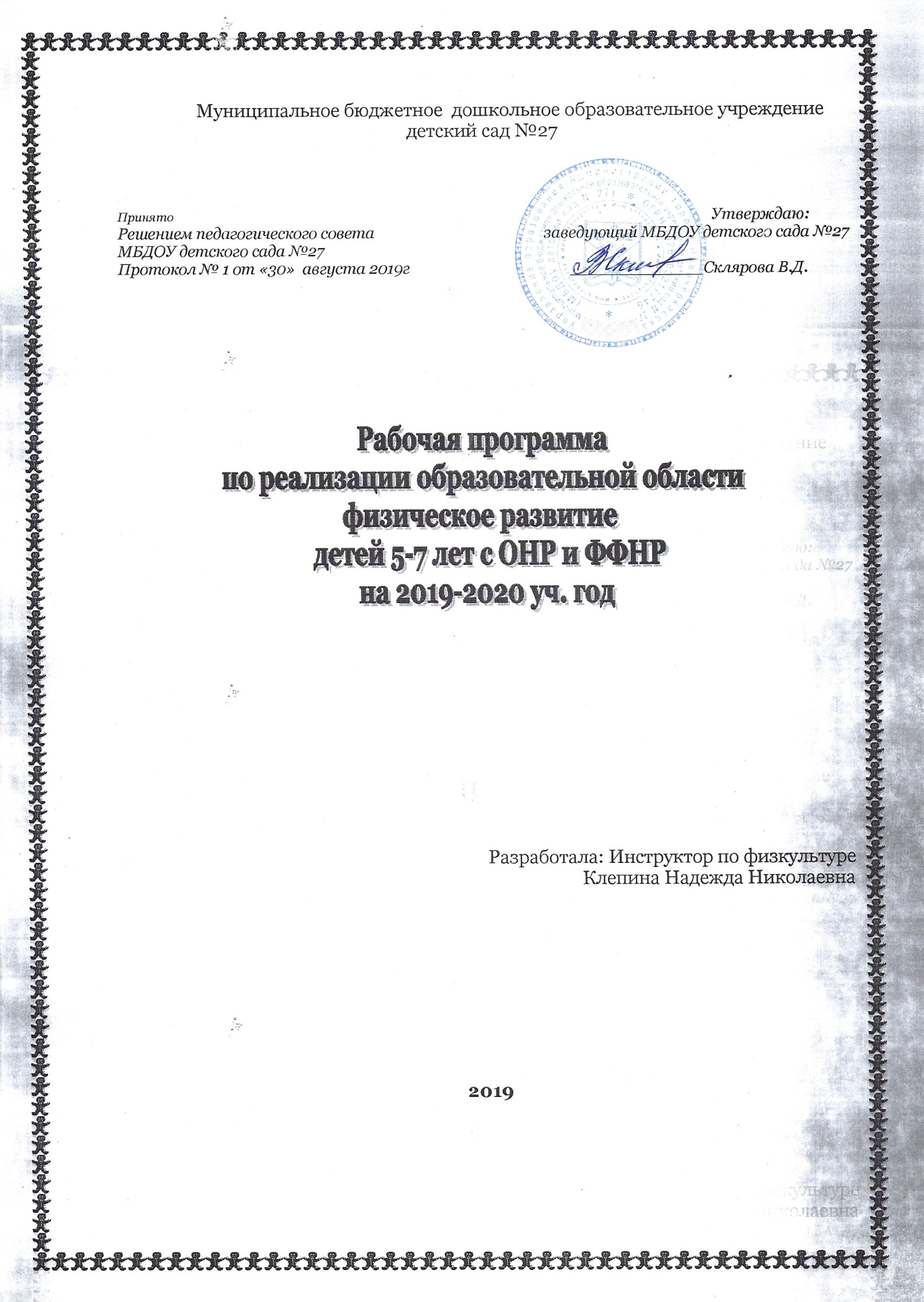 ОГЛАВЛЕНИЕРаздел I. Целевой разделПояснительная запискаДанная рабочая программа составлена с учетом основной образовательной программы МБДОУ д/с №27, в соответствии с введением в действие ФГОС дошкольного образования, и обеспечивает физическое развитие детей в возрасте от 3 до 4 лет с учетом их возрастных, индивидуальных и психических  особенностей по основному направлению – «Физическое развитие».Рабочая программа рассчитана на 36 недель, что соответствует комплексно-тематическому планированию. Рабочая программа является «открытой» и предусматривает вариативность, интеграцию, изменения и дополнения по мере профессиональной необходимости.Рабочая программа разработана в соответствии со следующими нормативными документами:Конвенция ООН о правах ребенка; Декларация прав ребенка;Образовательная Программа дошкольного образовательного учреждения МДОУ № 2 (ООП ДОО).Примерной основной образовательной программой дошкольного образования (одобрена решением федерального учебно – методического объединения по общему образованию (протокол от 20 мая 2015 г. № 2/15)Закон об образовании 2013 - федеральный закон от 29.12.2012 N 273-ФЗ "Об образовании в Российской Федерации"Приказ МОиН РФ  «Об утверждении федерального государственного образовательного стандарта дошкольного образования» от 17 октября 2013 г. №1155Приказ Министерства образования и науки Российской Федерации от 30 августа 2013 г. № 1014 «Об утверждении порядка организации и осуществления образовательной деятельности по основным общеобразовательным программам - образовательным программам дошкольного образования»Постановление Главного государственного санитарного врача РФ от 15 мая 2013 г. N 26"Об утверждении СанПиН 2.4.1.3049-13 "Санитарно-эпидемиологические требования к устройству, содержанию и организации режима работы дошкольных образовательных организаций"1.1.1. Цели и задачи реализации ПрограммыЦель Программы: Создание условий для построение целостной системы с активным взаимодействием всех участников педагогического процесса, обеспечивающей оптимальные условия для перехода на новый, более высокий уровень работы по физическому развитию детей, формированию у них физических способностей и качеств с учетом их психофизического развития, индивидуальных возможностей и склонностей; обеспечивающей охрану и укрепление здоровья, формирование основ здорового образа жизни.Реализация данной цели связана с решением следующих задач:охрана и укрепление физического и психического здоровья детей, в том числе их эмоционального благополучия;развитие физических качеств — скоростных, силовых, гибкости, выносливости, координации;развитие равновесия, координации движения, крупной и мелкой моторики обеих рук;накопление и обогащение двигательного опыта детей — овладение основными двигательными режимами (бег, ходьба, прыжки, метание, лазанье);формирование потребности в двигательной активности и физическом совершенствовании;создание условий для реализации двигательной активности;воспитание потребности в здоровом образе жизни;обеспечение физического и психического благополучия;создание благоприятных условий развития детей в соответствии с их возрастными и индивидуальными особенностями и склонностями, развитие способностей и творческого потенциала каждого ребёнка как субъекта отношений с самим собой, другими детьми, взрослыми и миром.Программа направлена на решение следующих задач: Охрана и укрепление физического и психического здоровья детей, в том числе их эмоционального благополучия.Обеспечение равных возможностей для полноценного развития каждого ребёнка в период дошкольного детства независимо от места жительства, пола, нации, языка, социального статуса, психофизиологических и других особенностей (в том числе ограниченных возможностей здоровья).Обеспечение  преемственности дошкольного и начального общего образования.Создание благоприятных условий развития детей в соответствии с их возрастными и индивидуальными особенностями и склонностями, развитие способностей и творческого потенциала каждого ребёнка как субъекта отношений с самим собой, другими детьми, взрослыми и миром.Объединение обучения и воспитания в целостный образовательный процесс на основе духовно-нравственных и социокультурных ценностей и принятых в обществе правил и норм поведения в интересах человека, семьи, общества.Формирование общей культуры личности детей, в том числе ценностей здорового образа жизни, развитие их социальных, нравственных, эстетических, интеллектуальных, физических качеств, инициативности, самостоятельности и ответственности ребенка, формирования предпосылок учебной деятельности.Обеспечение вариативности и разнообразия содержания Программ и организационных форм дошкольного образования, возможности формирования Программ различной направленности с учетом образовательных потребностей, способностей и состояния здоровья детей.Формирование социокультурной среды, соответствующей возрастным, индивидуальным, психологическим и физиологическим особенностям детей.Обеспечение психолого-педагогической поддержки семьи и повышения компетентности родителей (законных представителей) в вопросах развития и образования, охраны и укрепления здоровья детей.1.1.2. Принципы к формированию Программы Программа строится на основании следующих принципов:  поддержка разнообразия детства; сохранение уникальности и самоценности детства как важного этапа в общем развитии человека; уважение личности ребенка;учет индивидуальных потребностей ребенка, связанных с его жизненной ситуацией и состоянием здоровья; полноценное проживание ребенком этапов детства, обогащение (амплификация) детского развития; построение образовательной деятельности на основе индивидуальных особенностей каждого ребенка, при которой сам ребенок становится активным в выборе содержания своего образования, становится субъектом образования;содействие и сотрудничество детей и взрослых, признание ребенка полноценным участником (субъектом) образовательных отношений; поддержка инициативы детей в разных видах детской деятельности; сотрудничество МДОУ с семьей; приобщение детей к социокультурным нормам, традициям семьи, общества и государства; формирование познавательных интересов и познавательных действий ребенка; возрастная адекватность дошкольного образования (соответствие условий, требований, методов возрасту и особенностям развития); учет этнокультурной ситуации развития детей.Рабочая программа:1.Соответствует принципу развивающего образования, целью которого является развитие ребёнка.2.Сочетает принципы научной обоснованности и практической применимости (содержание программы должно соответствовать основным положениям возрастной психологии и дошкольной педагогики, при этом иметь возможность реализации в массовой практике дошкольного образования).3.Соответствует критериям полноты, необходимости и достаточности (позволять решать поставленные цели и задачи только на необходимом и достаточном материале, максимально приближаться к разумному "минимуму").4.Обеспечивает единство воспитательных, развивающих, обучающих целей и задач процесса образования детей дошкольного возраста, в процессе реализации которых формируются такие знания, умения и навыки, которые имеют непосредственное отношение к развитию детей дошкольного возраста.5.Строится с учётом принципа интеграции образовательных областей в соответствии с возрастными возможностями и особенностями воспитанников, спецификой и возможностями образовательных областей.6.Основывается на комплексно-тематическом принципе построения образовательного процесса.7.Предусматривает решение программных образовательных задач в совместной деятельности взрослого и детей и самостоятельной деятельности детей не только в рамках непосредственно образовательной деятельности, но и при проведении режимных моментов в соответствии со спецификой дошкольного образования;8. Предполагает построение образовательного процесса на адекватных возрасту формах работы с детьми.1.1.3. Значимые для разработки и реализации Программы характеристики1.1.4. Индивидуальные особенности  детей старшей  группы МБДОУ№27Численность детей в группе  - 31  человек.   Из них    девочек   13 ,     мальчиков 18Распределение воспитанников по группам здоровьяИз 11  человек со 2й группой здоровья - 2 человека с диагнозом МАРС (ООО). Это нарушение в работе сердечно-сосудистой системы. Необходимо в индивидуальной работе с детьми этой группы разработать рекомендации для коррекции двигательной активности таких детей. ; человека с диагнозом ЗПР. Для подгруппы  детей также необходимо разработать рекомендации для коррекции двигательной сферы этих дошкольников2 ребёнка с нарушениями опорно-двигательного аппарата и необходимо разработать консультации для педагогов и родителей по ИДН по организации двигательного режима в группеВозрастные особенности развития детей шестого года жизниДвигательная деятельность становится все более многообразной. Дети уже достаточно хорошо владеют основными движениями, им знакомы различные гимнастические упражнения, подвижные игры, начинается формирование разнообразных способов многих видов спортивных упражнений. Ребенок этого возраста способен к освоению сложных движений: может пройти по неширокой скамейке и при этом даже перешагнуть через небольшое препятствие; умеет отбивать мяч о землю одной рукой несколько раз подряд. Развивается способность понимать задачу, поставленную воспитателем, самостоятельно выполнять указания педагога. Во время объяснения у ребенка возникает мысленное представление о движении, его направлении, последовательности составных частей. Дети научаются постепенно планировать свои практические и игровые действия, стремясь к их результативности.Дети начинают упражняться в движениях по своей инициативе, многократно повторять их без напоминаний воспитателя, пытаясь освоить то, что не получается. При этом они довольно настойчиво преодолевают трудности.В двигательной деятельности у детей складываются более сложные формы общения со взрослыми и между собой. У них развиваются чувство уважения к старшим, стремление подражать им. У некоторых детей появляется желание помочь другому, научить его. При этом существенное значение имеет направленность на достижение коллективного результата движений, игры.Уже наблюдаются различия в движениях мальчиков и девочек (у мальчиков более порывистые, у девочек – мягкие, плавные, уравновешенные), общей конфигурации тела в зависимости от пола ребенка. Активно формируется осанка детей, правильная манера держаться. Посредством целенаправленной и систематической двигательной активности укрепляются мышцы и связки. Развиваются выносливость (способность достаточно длительное время заниматься физическими упражнениями) и силовые качества (способность применения ребенком небольших усилий на протяжении достаточно длительного времени).Однако в этом возрасте нередко поведение детей обуславливают возникающие мотивы соперничества, соревнования. Возможны даже случаи негативного отношения детей к тем, кто хуже справляется с выполнением задания. Развитие моральных и волевых качеств детской личности продолжает оставаться важной стороной педагогического руководства двигательной деятельностью в процессе физического воспитания.Возрастные особенности развития детей седьмого и восьмого года жизниВ целом, ребенок 6-7 лет осознает себя как личность, как самостоятельный субъект  деятельности и поведения.К 6-7 годам ребенок уверенно владеет культурой самообслуживания: может самостоятельно обслужить себя, обладает полезными привычками, элементарными навыками личной гигиены; определяет состояние своего здоровья (здоров он или болен), а также состояние здоровья окружающих; может назвать и показать, что именно у него болит, какая часть тела, какой орган; владеет культурой приема пищи; одевается в соответствие с погодой, не переохлаждаясь и не утепляясь чрезмерно. Старший дошкольник уже может объяснить ребенку или взрослому, что нужно сделать в случае травмы (алгоритм действий) и готов оказать элементарную помощь самому себе и другому (промыть глаза, промыть ранку, обработать ее, обратиться к взрослому за помощью) в подобных ситуациях.Продолжается дальнейшее развитие моторики ребенка, наращивание и самостоятельное использование двигательного опыта.Расширяются представления о самом себе, своих физических возможностях, физическом облике. Совершенствуются ходьба, бег, шаги становятся равномерными, увеличивается их длина, появляется гармония в движениях рук и ног. Ребенок способен быстро перемещаться, ходить и бегать, держать правильную осанку. По собственной инициативе дети могут организовать подвижные игры и простейшие соревнования со сверстниками. В этом возрасте они овладевают прыжками на одной и двух ногах, способны прыгать в высоту и в длину с места и с разбега при скоординированности движений рук и ног; могут выполнять разнообразные сложные упражнения на равновесие на месте и в движении, способны четко метать различные предметы в цель. В силу накопленного двигательного опыта и достаточно развитых физических качеств дошкольник этого возраста часто переоценивает свои возможности, совершает необдуманные физические действия.У детей постепенно вырабатывается эстетическое отношение к ритмичным, ловким и грациозным движениям. Дети начинают воспринимать красоту и гармонию движений.Начинают проявляться личные вкусы детей в выборе движения. Одним больше нравится бегать и прыгать, другим – играть с мячом. Нередко детям больше нравятся те упражнения, которые лучше получаются. Поддерживая индивидуальные интересы детей, педагог должен следить. Чтобы программное содержание, предусматривающее всестороннюю двигательную подготовку детей, осваивалось всеми.1.2. Планируемые результаты освоения ПрограммыКачество — это системное (интегративное) образование, формирующееся у воспитанника в процессе освоения основной общеобразовательной программы дошкольного образования, являющееся показателем его развития в личностном, интеллектуальном и физическом планах и способствующее самостоятельному решению ребёнком жизненных задач, адекватных возрасту.К концу года ребенок 5 - 6 лет:Владеет соответствующими возрасту основными движениями.Сформирована потребность в двигательной активности: проявляет положительные эмоции при физической активности, в самостоятельной двигательной деятельности.Проявляет интерес к участию в совместных играх и физических упражнениях.Проявляет желание участвовать в играх с элементами соревнования, в играх-эстафетах.Умеет ходить и бегать легко, ритмично, сохраняя правильную осанку, направление и темп.Умеет лазать по гимнастической стенке (высота ) с изменением темпа.Может прыгать на мягкое покрытие (высота ), прыгать в обозначенное место с высоты , прыгать в длину с места (не менее ), с разбега (не менее ), в высоту с разбега (не менее ), прыгать через короткую и длинную скакалкуУмеет метать предметы правой и левой рукой на расстояние 5-, в вертикальную и горизонтальную цель с расстояния 3-, сочетать замах с броском, бросать мяч вверх, о землю и ловить его одной рукой, отбивать мяч на месте не менее 10 раз, в ходьбе (расстояние ).Владеет школой мяча.Выполняет упражнения на статическое и динамическое равновесие.Умеет перестраиваться в колонну по трое, четверо; равняться, размыкаться в колонне, шеренге; выполнять повороты направо, налево, кругом.Участвует в упражнениях с элементами спортивных игр: городки, бадминтон, футбол, хоккей.Имеет элементарные представления о ценности здоровья, пользе закаливания, необходимости соблюдения правил гигиены в повседневной жизни. Знает о пользе утренней зарядки, физических упражнений.Имеет начальные представления о составляющих (важных компонентах) здорового образа жизни (правильное питание, движение, сон) и факторах, разрушающих здоровье.Знает о значении для здоровья человека ежедневной утренней гимнастики, закаливания организма, соблюдения режима дня.Имеет элементарные представления о здоровом образе жизни, о зависимости здоровья от правильного питания.Начинает проявлять умение заботиться о своем здоровье.Имеет представление о вредных и полезных продуктах.К завершению дошкольного образования (7 – 8 лет):Сформированы основные физические качества и потребность в двигательной активности.В свободное время в группе и на прогулке ребенок организует подвижные игры с другими детьми.Движения ребенка в подвижных играх, беге и ходьбе  уверенные, и ловкие.При выполнении коллективных заданий опережает средний темп.Утомляется незначительно на занятиях, требующих концентрации внимания и усидчивости.Умело действует двумя руками при выполнении с несколькими предметами (бытовые действия, одевание, конструирование, лепка).Умеет ходить и бегать легко, ритмично, сохраняя правильную осанку, направление и темп.Выполняет правильно все виды основных движений (ходьба, бег, прыжки, метание, лазанье).Может прыгать на мягкое покрытие с высоты до ; мягко приземляться, прыгать в длину с места на расстояние не менее , с разбега — ; в высоту с разбега—не менее ; прыгать через короткую и длинную скакалку разными способами.Может перебрасывать набивные мячи (вес ).Бросать предметы в цель из разных исходных положений, попадать в вертикальную и горизонтальную цель с расстояния А-.Метать предметы правой и левой рукой на расстояние 5-, метать предметы в движущуюся цель.Умеет перестраиваться в 3-4 колонны.Умеет перестраиваться в 2-3 круга на ходу.Умеет перестраиваться в две шеренги после расчета на «первый-второй», соблюдать интервалы во время передвижения.Выполняет физические упражнения из разных исходных положений четко и ритмично, в заданном темпе, под музыку, по словесной инструкции.Следит за правильной осанкой.Ходит на лыжах переменным скользящим шагом на расстояние , поднимается на горку и спускается с нее, тормозит при спуске.Участвует в играх с элементами спорта (городки, бадминтон, баскетбол, футбол, хоккей, настольный теннис).Самостоятельно без напоминаний выполняет доступные возрасту гигиенические процедуры, соблюдает элементарные правила здорового образа жизни.Знает о пользе утренней зарядки, физических упражнений.Всегда следит за правильной осанкойИмеет сформированные представления о здоровом образе жизни (об особенностях строения и функциями организма человека).Имеет представления и может высказаться о важности соблюдения режима дня, стремится соблюдать его.Имеет представления о рациональном и правильном питании, стремиться правильно питаться.Может перечислить продукты, которые вредны или полезны для ребенка, какими витаминами богаты.Имеет представления  о значении двигательной активности на свежем воздухе в жизни человека, о пользе и видах закаливающих процедур, о роли солнечного света, воздуха, воды и их влиянии на здоровье. II. Содержательный раздел2.1. Образовательная деятельность в соответствии с направлениями развития ребенкаСодержание образовательной области «Физическое развитие» направлено на достижение целей гармоничного физического развития детей, формирования у них интереса и ценностного отношения к занятиям физической культурой, формирования начальных представлений о здоровом образе жизни через решение следующих специфических задач:приобретение опыта в следующих видах деятельности: двигательной, в том числе связанной с выполнением упражнений, направленных на развитие таких физических качеств, как координация и гибкость, способствующих правильному формированию опорно-двигательной системы организма, развитию равновесия, координации движений, крупной и мелкой моторики обеих рук, а также с правильным, не наносящим ущерба организму, выполнением основных движений (ходьба, бег, мягкие прыжки, повороты в обе стороны); формирование начальных представлений о некоторых видах спорта, овладение подвижными играми с правилами; становление целенаправленности и саморегуляции в двигательной сфере; становление ценностей здорового образа жизни, овладение его элементарными нормами и правилами (в питании, двигательном режиме, закаливании, при формировании полезных привычек и т.д.).Физкультура проводится 2 раза в неделю в спортивном зале и 1 раз в неделю – на свежем воздухе, направленное на удовлетворение потребности ребенка в движении, оздоровление посредством пребывания на свежем воздухе в сочетании с физической нагрузкой, организуемое в игровой форме Продолжительность занятия по физической культуре: 25 мин. - старшая группа, 30 минут-подготовительная к школе группа.Структура непрерывной образовательной деятельности (НОД) Непосредственно  образовательная деятельность по образовательной области «Физическое развитие» состоит из вводной, основной и заключительной частей.Выделение частей обусловлено физиологическими, психологическими и педагогическими закономерностями. Вводная часть обеспечивает постепенное включение детей в двигательную деятельность. Основная часть (самая большая по объему и значимости) способствует достижению оптимального уровня работоспособности в соответствии с задачами занятия. Заключительная часть выравнивает функциональное состояние организма детей.Вводная часть (продолжительность: 5 – 6 минут – старшие дошкольники). В эту часть включают упражнения в построениях, перестроениях; различные варианты ходьбы, бега, прыжков с относительно умеренной нагрузкой; несложные игровые задания.Основная часть (продолжительность: 20 – 25 минут – старшие группы). В эту часть включают упражнения на развитие опорно-двигательного аппарата, физических и морально – волевых качеств личности. Эти общеразвивающие упражнения, проводящиеся с разным темпом и амплитудой движения, укрепляют крупные мышечные группы, способствуют формированию правильной осанки, умения ориентироваться в пространстве. Одно из ведущих мест в основной части занятия занимает обучение основным видам движений (ходьба, бег, прыжки, метание, лазанье), обеспечивающим всестороннее воздействие на организм ребенка и его функциональные возможности. В содержание основной части занятия входят также подвижные игры большой и средней интенсивности, несложные игровые задания, эстафеты.Заключительная часть (4 – 5 минут – старшие группы). В содержание этой части входят упражнения в ходьбе, игры малой подвижности, хороводы, несложные игровые задания.Интеграция с другими образовательными областями2.2. Вариативные формы, методы и средства реализации Программы Особое значение в воспитании здорового ребёнка придаётся развитию движений и физической культуре детей в ходе непосредственно образовательной деятельной по физической культуре. Причём, в каждом возрастном периоде непосредственно образовательная деятельность имеет разную направленность: - младшим дошкольникам они должны доставлять удовольствие, научить их ориентироваться в пространстве, правильно работать с оборудованием, обучить приёмам элементарной страховки. В среднем дошкольном возрасте – развить физические качества (прежде всего выносливость и силу).- в старших группах – сформировать потребность в движении, развивать двигательные способности и самостоятельность и т.д.2.2.1. Вариативные формы реализации ПрограммыВсе формы реализации Программы носят интегративный характер, т. е. позволяют решать задачи двух и более образовательных областей, развития двух и более видов детской деятельности.2.2.2. Вариативные методы и приемы реализации ПрограммыМетод (от лат. «способ достижения цели») – система действий педагога в процессе обучения движениям, в зависимости от содержания учебного процесса, конкретных задач и условий обучения.2.2.3. Вариативные средства реализации Программы2.2.4.Региональный компонент ПрограммыФизкультурно-оздоровительная программа для детей дошкольного возраста  реализуется в программе детского сада по региональному компоненту «В краю Тихого Дона». Ежедневно в разных формах физкультурно-оздоровительной работы дошкольники проживают различные игровые образы казаков и казачек, быт и обычаи своих предков а также игры и забавы Донских казаков.2.3. Содержание коррекционной работыФизическое воспитание является составной частью интеллектуального, нравственного и эстетического воспитания и развития ребёнка. Развитие всех видов моторики и зрительно-двигательной координации служит основой для становления всех видов детской деятельности, является предпосылкой для становления устной и письменной речи, а также способствует повышению познавательной активности детей.Основные задачи, стоящие перед педагогом: Воспитывать в детях, родителях потребность в здоровом образе жизни как показателе общечеловеческой культуры.Развивать основные физические способности (силу, ловкость, выносливость, быстроту и т.д.).Развивать пространственно-координационные и ритмические способности.Развивать коммуникативные навыки.Формировать и совершенствовать двигательные умения и навыки, обучать новым видам движений, основанных на приобретенных знаниях и мотивациях физических упражнений.Выполнять последовательно упражнения по речевой инструкции.Формировать умения произвольно управлять телом, регулировать речь, эмоции.Непосредственно – образовательная деятельность в коррекционных группах.Освоению каждого упражнения способствует музыка и стихотворные строчки. Включение упражнений на активное напряжение и расслабление. Дыхательная гимнастика должна выполняться в медленном темпе, без напряжения, с паузами для отдыха (остудить воду – выдох со звуком ф-ф-ф). Особое значение в коррекции детей с речевыми расстройствами занимает ритмика (слитное по технике выполнения и непрерывное по содержанию двигательное упражнение).Традиционные физкультурная деятельность однообразна, трудно выявить способности и склонности детей, еще труднее их развить. Образовательная деятельность эффективна только в том случае, если она не ущемляет индивидуальность ребенка, направлена на реализацию склонностей, потребностей и учитывают индивидуальные различия.В соответствии с этим образовательная деятельность стоится на двух основаниях: планировании, направленном на усвоение детьми определенного содержания программы, и своеобразной педагогической импровизации, посредством которой варьируется содержание, формы и методы, в каждой конкретной ситуации взаимодействия с ребенком. Сочетание этих походов возможно только при проведении работы с детьми по подгруппам и индивидуально. Образовательная деятельность строится по следующей схеме: вначале даются различные виды ходьбы, бега для коррекции и профилактики осанки и плоскостопия; блок физических упражнений направлен на развитие гибкости и подвижности позвоночника, укрепление мышечного тонуса, коррекцию осанки и формирование нормального свода стопы, улучшение легочной вентиляции и укрепление основных дыхательных мышц, расслабление и снятие мышечного психоэмоционального напряжения; оздоровительный бег, дыхательная гимнастика, приемы релаксации позволяют повысить резинстентность организма ребенка к воздействию внешних факторов. При планировании образовательной деятельности с детьми, имеющими, ограниченные возможности здоровья особое внимание обращается на возможность автоматизации поставленных учителем-логопедом звуков, закрепления лексико-грамматических средств языка путем специально подобранных подвижных игр и упражнений, разработанных с учетом лексической темы. Выполнение заданий по образцу, показ, словесная инструкция позволяют решить задачи словесной регуляции действий и функций, активного внимания. Движения, которые сочетаются с речевым сопровождением, способствуют развитию рече-двигательного и слухового анализаторов, регуляции дыхания, закреплению двигательных навыков и правильному произношению. Использование оздоровительного бега позволяет формировать волевые качества и развивать физическую выносливость.Использование релаксационных упражнений помогают расслабить мышцы рук, ног, лица, туловища, позволяют успокоить детей, снять мышечное и эмоциональное напряжение. Так как у детей нарушена общая моторика, это влечет за собой нарушение координации движений, для этого важно проводить игры на формирование двигательных навыков, развитие координации движений, пространственной ориентировки, развитию мелкой моторики.Целесообразно проводить игры и упражнения с речевым сопровождением; используем специальный комплект мягких модулей, который представляет собой различные геометрические фигуры.Способы и направления поддержки детской инициативыОбразовательная деятельность по сохранению, укреплению и развитию здоровья воспитанниковФормы и методы оздоровления детейКомплексно-тематическое планирование.   Особенности взаимодействия с семьями воспитанниковВзаимодействие с семьями воспитанников – Программа подчеркивает ценность семьи как уникального института воспитания и необходимость развития ответственных и плодотворных отношений с семьями воспитанников. Раздел III. Организационный раздел                         Режим дня  (холодный период года)Режим дня (тёплый период года)Максимальная учебная нагрузкаМаксимально допустимый объем образовательной нагрузки соответствует санитарно - эпидемиологическим правилам и нормативам СанПиН  2.4.1.3049-13  "Санитарно-эпидемиологические требования к устройству, содержанию и организации режима работы дошкольных образовательных организаций",  утвержденным постановлением Главного государственного санитарного врача Российской Федерации от 15 мая 2013 г. № 26  (зарегистрировано Министерством юстиции Российской Федерации 29 мая 2013 г., регистрационный  № 28564). Продолжительность непрерывной непосредственно образовательной деятельности  - не более 30 минут.Максимально допустимый объем образовательной нагрузки в первой половине дня  - 60 минут .В середине времени, отведенного на непрерывную образовательную деятельность, проводят физкультминутку. Перерывы между периодами непосредственно образовательной деятельности - не менее 10 минутНепосредственно образовательная деятельность физкультурно-оздоровительного и эстетического цикла занимает  не менее 50% общего времени, отведенного на непосредственно образовательную деятельность.Непосредственно-образовательная деятельность, требующая повышенной познавательной активности и умственного напряжения детей, проводится в первую половину дня и в дни наиболее высокой работоспособности (вторник, среда), сочетается с физкультурными и музыкальными занятиями.3.2. Особенности организации развивающей предметно-пространственной среды МБДОУ детского сада №27Физкультурный зал достаточно оснащен оборудованием и спортивным инвентарём (как стандартным, так и нестандартным), для организации работы, направленной на физическое развитие и развитие двигательной активности детей. Всё оборудование соответствует педагогическим и санитарно-гигиеническим требованиям, нормам пожарной и электробезопасности, требованиям охраны труда воспитанников и сотрудников.В физкультурном зале есть пособия для физических упражнений, развития основных движений, профилактики нарушений осанки и плоскостопия, спортивных игр и упражнений.В зале проводятся физкультурные занятия всей группой, подгруппой и индивидуальные; воздушные ванны, утренняя гимнастика, физкультурные развлечения, спортивные досуги. Зал для удобства и координации физкультурно-оздоровительной работы работает по специально утвержденному графику.Развивающая предметно-пространственная среда обеспечивает:- реализацию Программы;- учёт национально-культурных, климатических условий, в которых осуществляется образовательная деятельность;- учёт возрастных особенностей детей;- возможность общения и совместной деятельности детей и взрослых;- возможность двигательной активности детей и их уединения.Среда для физического развития и оздоровления детей отвечает необходимым санитарными гигиеническим нормам. Среда стимулирует физическую активность детей, присущее им желание двигаться, познавать, побуждать к подвижным играм. В ходе подвижных игр, в том числе спонтанных, дети имеют возможность использовать игровое и спортивное оборудование. Игровая площадка предоставлять условия для развития крупной моторики. Игровое пространство (как на площадке, так и в помещениях) трансформируемое (меняется в зависимости от игры и предоставляет достаточно места для двигательной активности). Развивающая предметно-пространственная среда обеспечивает возможность общения, совместной деятельности детей (в том числе детей разного возраста) и взрослых. Предметно-пространственная среда физкультурного зала в нашем детском саду согласно требованиям ФГОС ДО содержательно-насыщенная, трансформируемая, полифункциональная, вариативная, доступная и безопасная.3.2.1. Материально-техническое обеспечение ПрограммыСпортивная площадка: гимнастические металлические конструкции (многофункциональное оборудование) для лазания, метания;беговая дорожка ;баскетбольные щиты;(выносные) 2шт.лавки деревянные (3шт)стойки для волейбольной сетки (2шт)Физкультурный зал:  2 каната (1 шт)гимнастическая стенка;гимнастические палки (25 шт.);маты 3 шт.;Диск «Здоровье (10 шт.)Набор для бокса (1 шт.)детские тренажерные устройства для развития различных групп мышц (10 шт.);детский балансир (1 шт.);ворота для подлезания (2 набора по 4 шт.);гимнастические ролики (10 шт.);детские гантели (10 шт.);ходунки (20 шт.);кегли;обручи (20 шт.);роликовая дорожка;мячи разных размеров и назначений  (20 шт.);скакалки (12 шт.);фитболы (10шт.);набор мягких модулей;волейбольная сетка;специальная разметка «Азбука»;гимнастические скамейки (2 шт.);настенные зеркала (3 шт.);стенка для спортивного оборудования (1 шт.);магнитофон, музыкальный центр;3.2.2. Программно-методическое обеспечение рабочей программыЕфименко Н.Н. «Театрализация физического воспитания дошкольников(драматизация как расширение игрового метода физического развития детей)» Учебно-методическое пособие, Винница, «Нилан-ЛТД», 2016год,-168с, ил.Ефименко Н.Н. «Коррекционный театр физического развития дошкольника с нарушениями опорно-двигательного аппарата», Винница, ЧП Корзун Д.Ю.,2009г, 164с,;ил.Чистякова М.И. Психогимнастика.-М.: Просвещение, 1995Синкевич Е.А.,Большева Т.В. Физкультура для малышей. СПб.: ДЕТСТВО-ПРЕСС, 1999Картушина М.Ю. «Логоритмика для малышей», Санкт-Петербург, «Детство-ПРЕЕ», 2004г3.2.3. Список используемой литературы1.Бернштейн Н.А. О построении движений. М.: Медгиз, 19472.Выгодский Л.С. Психика и реальность: единая теория психических процессов.Т.6.-М., Педагогика, 1984.3. Даман Г., Даман Д., Хаги Б., Как сделать ребёнка физически совершенным.- М.:Классика XXI, 20024.Ефименко Н.Н. Физическое развитие ребёнка  дошкольном детстве: Методические рекомендации. Театр физического воспитания и оздоровления дошкольников. –М.: Дрофа, 2014.-228.: ил.-(от задачи к результатам)5.Ефименко Н.Н. Физкультурные сказки, или как подарить детям радость движения , познания, постижения. -Харьков–Вест:Ранок, 2004.-643.4. ПриложенияПриложение 3.4.1.Циклограмма работы инструктора по физической культуре Приложение 3.4.2.Расписание занятий по физической культуре в средней группеПриложение 3.4.3. Анкета для родителей по двигательной активностиУважаемые родители!Просим принять участие в анкетировании на тему «Организация и эффективность работы по развитию двигательной активности в режиме  ДОУ». С целью дальнейшего планирования работы по данному направлению.Пожалуйста, отметьте вариант ответа, совпадающий с вашей точкой зрения.1. Количество детей в семьеа)  одинб) двав) триг) более2. Вы занимаетесь физкультурой или спортом?а)  даб) нетв) иногда3. Соблюдает ли Ваш ребенок дома правила личной гигиены.а)  даб) нетв) иногда4.Есть ли дома спортивный снаряд? Какой?а)  даб) нет5.Установлен ли для вашего ребенка режим дня?а)  даб) нетв) иногда6.Делаете ли вы дома утреннюю гимнастику?а)  даб) нетв) иногда7.Гуляете ли вы с ребенком после детского сада? а)  даб) нетв) иногда8. Виды деятельности ребенка после прихода из детского сада и в выходные дни (подчеркните)подвижные игры  спортивные игры  настольные игры просмотр телепередач конструирование чтение книг 9. Какие консультации Вы хотели бы получить по поводу физического развития Вашего ребенка_____________________________________________________________________________________________________________________________________________________________________________________________________________Благодарим за внимание!I. Целевой раздел…………………………………………………………………………1.1. Пояснительная записка……………………………………………………………1.1.1. Цели и задачи реализации рабочей Программы…………………………....1.1.2.Принципы к формированию рабочей Программы ………………………….1.1.3.Значимые для разработки и реализации рабочей  Программы характеристики…………………………………………………………………………….1.1.3.1.  Индивидуальные особенности воспитанников МБДОУ……………1.1.3.2. Возрастные особенности воспитанников МБДОУ………………1.2.Планируемые результаты освоения Программы………………………………....II. Содержательный раздел……………………………………………………………...2.1. Описание образовательной деятельности в соответствии с направлениями развития ребенка…………………………………………………………………………...2.2. Вариативные методы, средства и формы реализации Программы……………..2.2.1. Вариативные формы реализации Программы………………………………2.2.2.Вариативные методы и приемы реализации Программы…………………..2.2.3. Вариативные средства реализации Программы…………………………….2.2.4. Региональный компонент Программы………………………………………2.3. Содержание коррекционной работы……………………………………………...2.4.Способы и направления поддержки детской инициативы………………………2.5. Образовательная деятельность по сохранению, укреплению и развитию здоровья воспитанников …………………………….........................................................2.6. Комплексно-тематическое планирование ……………………………………….2.7. Особенности взаимодействия с семьями воспитанников……………………….III. Организационный раздел…………………………………………………………...3.1.Расписание образовательной работы на учебный год…………………………...3.2.Особенности организации развивающей предметно-пространственной среды зала………………………………………………………………....................................3.3.Описание материально-технического обеспечения рабочей программы, обеспеченности методическими материалами, средствами обучения и воспитания…3.4 Приложения…………………………………………………………………………333-44-55-65-66-77-99-121212-1313-14151515-1616-1717-1818-27282930-3131-3233Группа здоровьяКоличество детей% от общего количества детейI2065II1135III-IV----Физическая культура Сохранение и укрепление здоровья детей, формирование у них привычки к здоровому образу жизниРазвитие основных видов движенийФормирование основ культуры здоровья5-8 лет5-8 лет5-8 лет5-8 лет- способствовать  полноценному физическому развитию:создавать условия для совершенствования основных физических качеств; продолжать поддерживать и развивать потребность в разнообразной самостоятельной двигательной активности; обогащать двигательный опыт за счет общеразвивающих и спортивных упражнений; обучать детей технике выполнения основных движений;- обеспечить безопасность жизнедеятельности;- сохранять, укреплять и развивать здоровье детей: широко использовать спортивные игры и упражнения, корригирующие упражнения, элементы ЛФК для профилактики нарушения осанки, опорно-двигательного аппарата, плоскостопия;  следить за поддержанием правильной осанки во время разных видов деятельности; укреплять организм, используя естественные природные закаливающие факторы (солнечный свет, воздух, вода); избегать перегрузки организованными занятиями; формировать сознательное отношение к окружающей среде, воспитывать здоровую брезгливость и стремление к чистоте; развивать самоконтроль при выполнении правил и норм личной гигиены; совершенствовать навыки самообслуживания- поощрять двигательную активность ребенка и создавать условия для ее развития путем развития основных движений (ходьба, бег, прыжки, равновесие, лазания, метание);- развивать у детей физические качества (быстрота, гибкость, ловкость, сила, выносливость);- удовлетворять потребность в двигательной активности в течение дня путем интеграции двигательной и познавательной деятельности;- обучать детей элементам спортивных игр, осваивать их правила и учиться подчиняться им;- совершенствовать навыки произвольности, тренировать внимание, скорость реакции в подвижных играх;- формировать представление о совместной распределенной деятельности в команде;- учить детей действовать в команде- формировать основы культуры здоровья: рассказывать детям о строении и работе важнейших органов и систем организма;-закреплять действия, направленные на охрану здоровья окружающих (отворачиваться, когда кашляешь; закрываться платком, когда чихаешь);-формировать осознанное выполнение требований безопасности, поддерживать проявления осторожности и осмотрительности;- приобщать детей к ценностям физической культуры и занятий спортом- совершенствовать культурно-гигиенические навыки;- формирование навыков культурного поведения;- закреплять навыки культурного поведения за столом;- закреплять умения правильно пользоваться предметами личной гигиены (полотенце, расческа, носовой платок, одежда);- закреплять ответственное отношение к своему здоровью и здоровью окружающих;- дать представление о спорте как особом виде человеческой деятельности; знакомить с некоторыми видами спорта, выдающимися спортсменами и их достижениями «Социально-коммуникативное развитие»Формирование гендерной принадлежности, развитие партнерских взаимоотношений в процессе двигательной деятельности, приобщение к ценностям физической культуры; формирование первичных представлений о себе, собственных двигательных возможностях и особенностях; приобщение к элементарным общепринятым нормам и правилам взаимоотношения со сверстниками и взрослыми в совместной двигательной активности; формирование основ безопасности в процессе выполнения физических упражнений, подвижных игр, совместной деятельности педагога и детей; навыков здорового образа жизни, потребности в движении и пр.; формирование трудовых умений при организации двигательной деятельности; развитие свободного общения со взрослыми и детьми в части необходимости двигательной активности и физического совершенствования; игровое общение; воспитание культурно-гигиенических навыков, формирование бережного отношения к личным вещам.«Познавательное развитие»Расширение представлений о своем организме, его возможностях, формирование ЭМП, формирование целостной картины мира; расширение представлений о своем организме, его возможностях«Речевое развитие»Развитие общения детей друг с другом и взрослыми в процессе двигательной активности, оздоровительных мероприятий; использование художественных произведений для формирования мотивации к двигательной активности; Расширение представлений о своем организме, его возможностях«Художественно-эстетическое развитие»Развивать умение отражать свои представления о двигательной деятельности в продуктивной деятельности; использовать средства музыки для обогащения двигательных ощущений, развития двигательного творчества; развивать умение отражать свои представления об организме, здоровье, окружающей среде в процессе продуктивной деятельностиФормы образовательной деятельностиФормы образовательной деятельностиФормы образовательной деятельностиФормы образовательной деятельностиОбразовательная деятельность в режимных моментахНепосредственно -образовательнаядеятельностьСамостоятельная деятельность детейОбразовательная деятельность в семьеФормы организации детейФормы организации детейФормы организации детейФормы организации детейИндивидуальныеПодгрупповыеГрупповыеГрупповыеПодгрупповыеИндивидуальныеИндивидуальныеПодгрупповыеФормы работыФормы работыФормы работыФормы работыИндивидуальная работаИгровые упражненияИгровые ситуацииУтренняя гимнастика:-классическая,-игровая,-полоса препятствий,-музыкально-ритмическая,-аэробика,-имитационные движенияФизкультминуткиДинамические паузыПодвижные игрыПроблемные ситуацииИмитационные движенияСпортивные праздники и развлечения,тематические досугиГимнастика после дневного сна:-оздоровительная,-коррекционная,-полоса препятствий.Упражнения:-корригирующие,-классические,-коррекционныеБеседа, рассказ, ситуативный разговор,объяснениеЧтение худ.произведений, иллюстративный материалИнтегративная деятельностьПроектная деятельностьПоказ, личный примерДидактические игрыИгровая беседа с элементами движенийИнтегративная деятельностьУтренняя гимнастикаСовместная деятельность взрослого и детей тематического характераЗанятия-развлеченияЗанятия-игра с элементами спортаКонтрольно-диагностическая  деятельностьЭкспериментированиеФизкультурное занятие:- сюжетно - игровые,- тематические,-классические,-тренирующие,- на тренажерах,- на улице,-походыСпортивные и физкультурные досугиСпортивные состязанияСпортивные упражненияПроектная деятельностьОбщеразвивающие упражнения:-с предметами,- без предметов,-сюжетные,-имитационныеВо всех видах самостоятельной деятельности детейДвигательная активность в течениедняПодвижные игрыУтренняя гимнастикаСамостоятельные спортивные игры иупражненияИгровые упражненияИмитационные движенияСюжетно-ролевые игрыБеседаСовместные игрыПоходыЗанятия в спортивных секцияхПосещение бассейнаЧтение художественных произведенийМетоды физического развитияПриемыСловесный метод (обращен к сознанию детей, помогает осмысленно перед ребенком двигательную задачу, раскрывает содержание и структуру движения)- краткое одновременное описание и объяснение, пояснения, указания- подача команд, распоряжений, сигналов- вопросы к детям- образный сюжетный рассказ, беседа- словесная инструкцияНаглядный метод (создание зрительного, слухового, мышечного представления о движении)-наглядно-зрительные приемы (показ физических упражнений, использование наглядных пособий, имитация, зрительные ориентиры);-наглядно-слуховые приемы (музыка, песни);-тактильно-мышечные приемы (непосредственная помощь воспитателя).Практический метод (закрепляет на практике знания, умения и навыки основных движений, способствует созданию мышечных представлений о движении)- повторение упражнений без изменения и с изменениями;- проведение упражнений в игровой форме;- проведение упражнений в соревновательной форме- придумывание вариантов физических упражнений и подвижных игр- собственные и имитационные движенияИнформационно-рецептивныйметод- совместная деятельность педагога и ребенкаРепродуктивныйметод- уточнение и воспроизведение известных действий по образцуМетод проблемного обучения- творческое использование готовых заданий- самостоятельное добывание знанийИгровой метод- использование сюжета игр для организации детской деятельности- персонажей для обыгрывания упражненийСредстваЦель1.Физическое упражнение:а) гимнастика: основные движения (ходьба, бег, прыжки, лазание, метание, равновесие), общеразвивающие упражнения, построения и перестроения, танцевальные упражнения; подвижные игры (сюжетные, бессюжетные), игры с элементами спорта; б) спортивнее упражнения; в) простейший туризм.Используются для решения оздоровительных, образовательных и воспитательных задач физического воспитания2.Психогигиенические факторы: общий режим занятий, отдыха, питания, сна, гигиена одежды, обуви, физкультурного оборудования, помещения, площадкиПовышают эффективность воздействия физических упражнений.Усиливают положительное влияние физических упражнений на организм и повышают его работоспособность3.Эколого – природные факторы: солнце, воздух, водаИспользуются для закаливания организма№ п/пВозраст детейНаправления поддержки детской инициативы Способы поддержки детской инициативы5 летигровая деятельностьдвигательная  деятельностьнегативные оценки можно давать только поступкам ребенка и только «с глазу на глаз», а не на глазах у группы;недопустимо диктовать детям, как и во что они должны играть, навязывать им сюжеты игры. Развивающий потенциал игры определяется тем, что это самостоятельная, организуемая самими детьми деятельность;соблюдать условия участия взрослого в играх детей: дети сами приглашают взрослого в игру или добровольно соглашаются на его участие; сюжет и ход игры, а также роль, которую взрослый будет играть, определяют дети, а не педагог; характер исполнения роли также определяется детьми;привлекать детей к планированию жизни группы на день6-8 летигровая деятельностьдвигательная  деятельностьпривлекать детей к планированию жизни группы на день и на более отдаленную перспективу;создавать условия и выделять время для двигательной деятельности детейСовместная деятельность взрослого и детейСовместная деятельность взрослого и детейСамостоятельная деятельность детейВзаимодействие с родителями воспитанниковНепосредствен-но-образовательная деятельностьОбразовательная деятельность, осуществляемая в ходе режимных моментовСамостоятельная деятельность детейВзаимодействие с родителями воспитанниковкоррекционно-развивающие занятия педагога-психолога и учителя-логопеда;игры – занятия по формированию культурно-гигиенических навыков и этикета;игры-занятия: «Уроки Айболита», «Уроки Мойдодыра», «Уроки чистоты»;«Неделя здоровья»целевые экскурсии (например, в медицинский кабинет детсада);зрительная, дыхательная,  пальчиковая гимнастики, гимнастика после сна, физкультминутки;точечный массаж, массаж, ушной раковины и стопы;упражнения мозговой гимнастики;упражнения для профилактики плоскостопия подвижные игры;коррекционная гимнастика;игры для снятия психологического и эмоционального напряжения;работа в уголках психологической разгрузки;игры на развитие психических процессов (мышления, памяти, воображения, внимания);закаливаниесюжетно-ролевые игры;хороводные игры;деятельность в центре физической активности;дидактические игры о ЗОЖ.практикум с родителями по овладению подвижными играми, по освоению различных видов массажа;игровые тренинги по развивающим играм;консультации (индивидуальные и групповые) по физическому и психическому здоровью детей№Формы и методыСодержаниеПроведение1.Обеспечение здорового ритма жизниРежим дняХолодный , теплый периоды года1.Обеспечение здорового ритма жизниЩадящий режим (адаптационный период)Поступление в ДОУ1.Обеспечение здорового ритма жизниОрганизация микроклимата и стиля жизни в группеЕжедневно1.Обеспечение здорового ритма жизниРациональное питаниеЕжедневно2ДиетотерапияУчет индивидуальных особенностей  питания (аллергия, диабет )Ежедневно3Воздушные ванныОбеспечение температурного режима и чистоты воздухаЕжедневно3Воздушные ванныПрогулкиЕжедневно3Воздушные ванныСон при открытых фрамугахВ теплое время года4Гигиенические и закаливающие процедурыУмывание, мытье рукЕжедневно4Гигиенические и закаливающие процедурыПолоскание ртаЕжедневно4Гигиенические и закаливающие процедурыЧистка зубовЕжедневно4Гигиенические и закаливающие процедурыКонтрастное обливание ногЕжедневно5ВитаминотерапияВитаминизирование третьего блюдаЕжедневно5ВитаминотерапияПоливитаминыХолодный период года6Арома- и фитотерапияЧесночные аромамедальоныОктябрь-март7Профилактика гриппаВакцинация против гриппа по желанию родителейОктябрь-декабрь8Профилактика плоскостопияМетодики П. Денниссона, В.С. ЛосевойЕжедневно9Профилактика умственных и эмоциональных перегрузокУпражнения «Мозговой гимнастики» (Н.А. Локалова)Ежедневно10МузыкотерапияМузыкальное сопровождение режимных моментовПериодически10МузыкотерапияМузыкальное оформление фона занятийПериодически11ПрофосмотрыОсмотры детей узкими специалистамиМарт-май12Физические упражненияУтренняя гимнастикаЕжедневно12Физические упражненияПодвижные игрыЕжедневно12Физические упражненияФизкультминуткиЕжедневно12Физические упражненияДвигательная разминкаЕжедневно12Физические упражненияСпортивные игры и упражненияЕжедневно12Физические упражненияФизкультурные занятия2-3 раза в неделю13Активный отдыхПраздникиПо плану13Активный отдыхФизкультурные досугиПо плану13Активный отдыхРазвлеченияПо плану13Активный отдых«Неделя здоровья»По плануСентябрьСентябрьСентябрьСентябрьСентябрьСентябрьСентябрьИгровое тестированиеГимнастика пробуждения утром «Игралочка», «Забавные физкультуринки»  Физкультурные минутки «А теперь на месте шаг» «Вверх рука и вниз рука», «Дружно встали на разминку»Пальчиковая гимнастика «Пальчик-пальчик». «Семья», «Девочки и мальчики» Дыхательные имитационные упражнения«Каша кипит», «Паровоз», «Надуй шарик»Занятия по физкультуре  Игровое тестирование ОВД детей (Ходьба, бег, прыжки, лазание)Игровые упражнения «Пройди по дорожке», «Собери мячи», «Где твой домик», «Зайцы на поляне», «Цапля на болоте», «День-ночь»Игры  с  элементами  соревнования.  Подвижные  игры  и игровые  упражнения  на развитие  крупной  и  мелкой  моторики рукЗанятия по физкультуре  Игровое тестирование ОВД детей (Ходьба, бег, прыжки, лазание)Игровые упражнения «Пройди по дорожке», «Собери мячи», «Где твой домик», «Зайцы на поляне», «Цапля на болоте», «День-ночь»Игры  с  элементами  соревнования.  Подвижные  игры  и игровые  упражнения  на развитие  крупной  и  мелкой  моторики рукЗанятия по физкультуре  Игровое тестирование ОВД детей (Ходьба, бег, прыжки, лазание)Игровые упражнения «Пройди по дорожке», «Собери мячи», «Где твой домик», «Зайцы на поляне», «Цапля на болоте», «День-ночь»Игры  с  элементами  соревнования.  Подвижные  игры  и игровые  упражнения  на развитие  крупной  и  мелкой  моторики рук  Выступление на родительском собрании:Какой должна быть физкультурная форма (презентация)Консультации в родительских уголкахПодвижные игры совместно с родителямиРазвиваем мелкую мускулатуруПодвижная  творческая игра со словами «Гриша шёл» (выполнение различных заданий вместе со взрослым)Выставка методической литературы  по развитию основных видов движений у детей среднего дошкольного возраста  Выступление на родительском собрании:Какой должна быть физкультурная форма (презентация)Консультации в родительских уголкахПодвижные игры совместно с родителямиРазвиваем мелкую мускулатуруПодвижная  творческая игра со словами «Гриша шёл» (выполнение различных заданий вместе со взрослым)Выставка методической литературы  по развитию основных видов движений у детей среднего дошкольного возрастаИгровое тестированиеГимнастика пробуждения утром  «Весёлый огород»Физкультурные минутки «Дует ветер с высоты», «Дождь», «Долго, долго…», «Выросли деревья в поле»Пальчиковая гимнастика «Бом-бом», «Пироги»Игровой самомассаж рук «Петушиная семья», «Помощники», «Молотки», «Дождик»П/И «Ловкий заяц», «Ракета»Занятия по физкультуре. Порядковые  упражнения.    Построение  в  колонну  по  одному  по  росту. Подвижные  игры  и игровые  упражнения  на развитие  крупной  и  мелкой  моторики рук,  быстроты реакции,  скоростно-силовых  качеств,  координации,  гибкости,  равновесия.Общеразвивающие  упражнения.   ОРУ  с четким сохранением разных  исходных  положений  в  разном  темпе  (медленном,  среднем, быстром), выполнение  упражнений    с  напряжением,      с  разными  предметами      с  одновременными и поочередными движениями рук и ног, махами, вращениями рук;  наклоны  вперед,  не  сгибая  ноги  в  коленях,    наклоны  (вправо,  влево), повороты.Ходьба  с  сохранением правильной осанки, заданного темпа (быстрого, умеренного, медленного). Бег. Лазание  по  гимнастической  стенке,  подъем  чередующимся шагом не пропуская реек,   перелезание с одного пролета лестницы на другой вправо, влево, не пропуская реекБег  с  энергичным  отталкиванием    мягким  приземлением  и      сохранением равновесия.Занятия по физкультуре. Порядковые  упражнения.    Построение  в  колонну  по  одному  по  росту. Подвижные  игры  и игровые  упражнения  на развитие  крупной  и  мелкой  моторики рук,  быстроты реакции,  скоростно-силовых  качеств,  координации,  гибкости,  равновесия.Общеразвивающие  упражнения.   ОРУ  с четким сохранением разных  исходных  положений  в  разном  темпе  (медленном,  среднем, быстром), выполнение  упражнений    с  напряжением,      с  разными  предметами      с  одновременными и поочередными движениями рук и ног, махами, вращениями рук;  наклоны  вперед,  не  сгибая  ноги  в  коленях,    наклоны  (вправо,  влево), повороты.Ходьба  с  сохранением правильной осанки, заданного темпа (быстрого, умеренного, медленного). Бег. Лазание  по  гимнастической  стенке,  подъем  чередующимся шагом не пропуская реек,   перелезание с одного пролета лестницы на другой вправо, влево, не пропуская реекБег  с  энергичным  отталкиванием    мягким  приземлением  и      сохранением равновесия.Занятия по физкультуре. Порядковые  упражнения.    Построение  в  колонну  по  одному  по  росту. Подвижные  игры  и игровые  упражнения  на развитие  крупной  и  мелкой  моторики рук,  быстроты реакции,  скоростно-силовых  качеств,  координации,  гибкости,  равновесия.Общеразвивающие  упражнения.   ОРУ  с четким сохранением разных  исходных  положений  в  разном  темпе  (медленном,  среднем, быстром), выполнение  упражнений    с  напряжением,      с  разными  предметами      с  одновременными и поочередными движениями рук и ног, махами, вращениями рук;  наклоны  вперед,  не  сгибая  ноги  в  коленях,    наклоны  (вправо,  влево), повороты.Ходьба  с  сохранением правильной осанки, заданного темпа (быстрого, умеренного, медленного). Бег. Лазание  по  гимнастической  стенке,  подъем  чередующимся шагом не пропуская реек,   перелезание с одного пролета лестницы на другой вправо, влево, не пропуская реекБег  с  энергичным  отталкиванием    мягким  приземлением  и      сохранением равновесия.  Выступление на родительском собрании:Какой должна быть физкультурная форма (презентация)Консультации в родительских уголкахПодвижные игры совместно с родителямиРазвиваем мелкую мускулатуруПодвижная  творческая игра со словами «Гриша шёл» (выполнение различных заданий вместе со взрослым)Выставка методической литературы  по развитию основных видов движений у детей среднего дошкольного возраста  Выступление на родительском собрании:Какой должна быть физкультурная форма (презентация)Консультации в родительских уголкахПодвижные игры совместно с родителямиРазвиваем мелкую мускулатуруПодвижная  творческая игра со словами «Гриша шёл» (выполнение различных заданий вместе со взрослым)Выставка методической литературы  по развитию основных видов движений у детей среднего дошкольного возрастаДетский садГимнастика пробуждения утром «Маша и медведь»Физкультурные минутки «Разминка», «По коленочкам ударим», «Дружба», «Вперёд 4 шага»Пальчиковая гимнастика «Пальчик, пальчик, где ты был», «Весёлая зарядка», «Ты кто?»Занятия по физкультуре. Порядковые  упражнения.    Построение  в  колонну  по  одному  по  росту. Подвижные  игры  и игровые  упражнения  на развитие  крупной  и  мелкой  моторики рук,  быстроты реакции,  скоростно-силовых  качеств,  координации,  гибкости,  равновесия.Общеразвивающие  упражнения.   ОРУ  с четким сохранением разных  исходных  положений  в  разном  темпе  (медленном,  среднем, быстром), выполнение  упражнений    с  напряжением,      с  разными  предметами      с  одновременными и поочередными движениями рук и ног, махами, вращениями рук;  наклоны  вперед,  не  сгибая  ноги  в  коленях,    наклоны  (вправо,  влево), повороты.Ходьба  с  сохранением правильной осанки, заданного темпа (быстрого, умеренного, медленного). Бег. Лазание  по  гимнастической  стенке,  подъем  чередующимся шагом не пропуская реек,   перелезание с одного пролета лестницы на другой вправо, влево, не пропуская реекБег  с  энергичным  отталкиванием    мягким  приземлением  и      сохранением равновесия.Занятия по физкультуре. Порядковые  упражнения.    Построение  в  колонну  по  одному  по  росту. Подвижные  игры  и игровые  упражнения  на развитие  крупной  и  мелкой  моторики рук,  быстроты реакции,  скоростно-силовых  качеств,  координации,  гибкости,  равновесия.Общеразвивающие  упражнения.   ОРУ  с четким сохранением разных  исходных  положений  в  разном  темпе  (медленном,  среднем, быстром), выполнение  упражнений    с  напряжением,      с  разными  предметами      с  одновременными и поочередными движениями рук и ног, махами, вращениями рук;  наклоны  вперед,  не  сгибая  ноги  в  коленях,    наклоны  (вправо,  влево), повороты.Ходьба  с  сохранением правильной осанки, заданного темпа (быстрого, умеренного, медленного). Бег. Лазание  по  гимнастической  стенке,  подъем  чередующимся шагом не пропуская реек,   перелезание с одного пролета лестницы на другой вправо, влево, не пропуская реекБег  с  энергичным  отталкиванием    мягким  приземлением  и      сохранением равновесия.Занятия по физкультуре. Порядковые  упражнения.    Построение  в  колонну  по  одному  по  росту. Подвижные  игры  и игровые  упражнения  на развитие  крупной  и  мелкой  моторики рук,  быстроты реакции,  скоростно-силовых  качеств,  координации,  гибкости,  равновесия.Общеразвивающие  упражнения.   ОРУ  с четким сохранением разных  исходных  положений  в  разном  темпе  (медленном,  среднем, быстром), выполнение  упражнений    с  напряжением,      с  разными  предметами      с  одновременными и поочередными движениями рук и ног, махами, вращениями рук;  наклоны  вперед,  не  сгибая  ноги  в  коленях,    наклоны  (вправо,  влево), повороты.Ходьба  с  сохранением правильной осанки, заданного темпа (быстрого, умеренного, медленного). Бег. Лазание  по  гимнастической  стенке,  подъем  чередующимся шагом не пропуская реек,   перелезание с одного пролета лестницы на другой вправо, влево, не пропуская реекБег  с  энергичным  отталкиванием    мягким  приземлением  и      сохранением равновесия.  Выступление на родительском собрании:Какой должна быть физкультурная форма (презентация)Консультации в родительских уголкахПодвижные игры совместно с родителямиРазвиваем мелкую мускулатуруПодвижная  творческая игра со словами «Гриша шёл» (выполнение различных заданий вместе со взрослым)Выставка методической литературы  по развитию основных видов движений у детей среднего дошкольного возраста  Выступление на родительском собрании:Какой должна быть физкультурная форма (презентация)Консультации в родительских уголкахПодвижные игры совместно с родителямиРазвиваем мелкую мускулатуруПодвижная  творческая игра со словами «Гриша шёл» (выполнение различных заданий вместе со взрослым)Выставка методической литературы  по развитию основных видов движений у детей среднего дошкольного возрастаВолшебница ОсеньГимнастика пробуждения утром «Осень»Физкультурные минутки «По дорожке шли», «Почему повсюду лужи», «Приплыли тучи дождевые», «Тучка»Пальчиковая гимнастика «По лужам», «Дождик», « Кап-кап», «Бом-бом»Игровой самомассаж «Туча», «Гром»П/И «Дождик», «Воробей»Занятия по физкультуре. Порядковые  упражнения.    Построение  в  колонну  по  одному  по  росту. Подвижные  игры  и игровые  упражнения  на развитие  крупной  и  мелкой  моторики рук,  быстроты реакции,  скоростно-силовых  качеств,  координации,  гибкости,  равновесия.Общеразвивающие  упражнения.   ОРУ  с четким сохранением разных  исходных  положений  в  разном  темпе  (медленном,  среднем, быстром), выполнение  упражнений    с  напряжением,      с  разными  предметами      с  одновременными и поочередными движениями рук и ног, махами, вращениями рук;  наклоны  вперед,  не  сгибая  ноги  в  коленях,    наклоны  (вправо,  влево), повороты.Ходьба  с  сохранением правильной осанки, заданного темпа (быстрого, умеренного, медленного). Бег. Лазание  по  гимнастической  стенке,  подъем  чередующимся шагом не пропуская реек,   перелезание с одного пролета лестницы на другой вправо, влево, не пропуская реекБег  с  энергичным  отталкиванием    мягким  приземлением  и      сохранением равновесия.Занятия по физкультуре. Порядковые  упражнения.    Построение  в  колонну  по  одному  по  росту. Подвижные  игры  и игровые  упражнения  на развитие  крупной  и  мелкой  моторики рук,  быстроты реакции,  скоростно-силовых  качеств,  координации,  гибкости,  равновесия.Общеразвивающие  упражнения.   ОРУ  с четким сохранением разных  исходных  положений  в  разном  темпе  (медленном,  среднем, быстром), выполнение  упражнений    с  напряжением,      с  разными  предметами      с  одновременными и поочередными движениями рук и ног, махами, вращениями рук;  наклоны  вперед,  не  сгибая  ноги  в  коленях,    наклоны  (вправо,  влево), повороты.Ходьба  с  сохранением правильной осанки, заданного темпа (быстрого, умеренного, медленного). Бег. Лазание  по  гимнастической  стенке,  подъем  чередующимся шагом не пропуская реек,   перелезание с одного пролета лестницы на другой вправо, влево, не пропуская реекБег  с  энергичным  отталкиванием    мягким  приземлением  и      сохранением равновесия.Занятия по физкультуре. Порядковые  упражнения.    Построение  в  колонну  по  одному  по  росту. Подвижные  игры  и игровые  упражнения  на развитие  крупной  и  мелкой  моторики рук,  быстроты реакции,  скоростно-силовых  качеств,  координации,  гибкости,  равновесия.Общеразвивающие  упражнения.   ОРУ  с четким сохранением разных  исходных  положений  в  разном  темпе  (медленном,  среднем, быстром), выполнение  упражнений    с  напряжением,      с  разными  предметами      с  одновременными и поочередными движениями рук и ног, махами, вращениями рук;  наклоны  вперед,  не  сгибая  ноги  в  коленях,    наклоны  (вправо,  влево), повороты.Ходьба  с  сохранением правильной осанки, заданного темпа (быстрого, умеренного, медленного). Бег. Лазание  по  гимнастической  стенке,  подъем  чередующимся шагом не пропуская реек,   перелезание с одного пролета лестницы на другой вправо, влево, не пропуская реекБег  с  энергичным  отталкиванием    мягким  приземлением  и      сохранением равновесия.  Выступление на родительском собрании:Какой должна быть физкультурная форма (презентация)Консультации в родительских уголкахПодвижные игры совместно с родителямиРазвиваем мелкую мускулатуруПодвижная  творческая игра со словами «Гриша шёл» (выполнение различных заданий вместе со взрослым)Выставка методической литературы  по развитию основных видов движений у детей среднего дошкольного возраста  Выступление на родительском собрании:Какой должна быть физкультурная форма (презентация)Консультации в родительских уголкахПодвижные игры совместно с родителямиРазвиваем мелкую мускулатуруПодвижная  творческая игра со словами «Гриша шёл» (выполнение различных заданий вместе со взрослым)Выставка методической литературы  по развитию основных видов движений у детей среднего дошкольного возрастаОктябрьОктябрьОктябрьОктябрьОктябрьОктябрьОктябрьОвощиГимнастика пробуждения утром «На грядке»Физкультурные минутки  «Дружно встали»,  «Удивляемся природе», «Во дворе растёт подсолнух», «Морковка»Пальчиковая гимнастика «Грибной дождик», «Был у зайца огород», «Заяц», «Осенний букет»П/И «Прятки овощей»,  «Дождик», Собери в корзину», «Плетень», «Капуста»ОРУ  с четким сохранением разных  исходных  положений  в  разном  темпе  (медленном,  среднем, быстром), выполнение  упражнений    с  напряжением,      с  разными  предметами      с  одновременными и поочередными движениями рук и ног, махами, вращениями рук;  наклоны  вперед,  не  сгибая  ноги  в  коленях,    наклоны  (вправо,  влево), повороты.Ходьба  с  сохранением правильной осанки, заданного темпа (быстрого, умеренного, медленного). Бег. Бросание,  ловля, метание. Ловля мяча с расстояния , отбивание его об пол не менее 5 раз подряд.    Правильные  исходные  положения  при  метании.    Ползание,  лазанье. Ползание  разными  способами;  Сохранение    равновесия  после  вращений,  или  в  заданных  положениях: стоя на одной ноге, на приподнятой поверхности.  Подвижные игры: правила; функции  водящегоПрыжки на двух ногах с поворотами кругом, со сменой ног; ноги вместе — ноги врозь; с хлопками над головой, за спиной; прыжки с продвижением вперед), вперед-назад, с поворотами, боком (вправо,  влево);  прыжки  в  глубину  (спрыгивание  с  высоты  25  см)Бег  с  энергичным  отталкиванием    мягким  приземлением  и      сохранением равновесия.Консультации в родительском уголке Закаливание дошкольника –это простоПодвижные игры совместно с родителями  «Узнай по голосу», «Будь внимательный», «Как ёлочка»Выбираем обувь ребёнку (информационный лист, буклет)Подготовка атрибутов для игр, эстафетКонсультации в родительском уголке Закаливание дошкольника –это простоПодвижные игры совместно с родителями  «Узнай по голосу», «Будь внимательный», «Как ёлочка»Выбираем обувь ребёнку (информационный лист, буклет)Подготовка атрибутов для игр, эстафетКонсультации в родительском уголке Закаливание дошкольника –это простоПодвижные игры совместно с родителями  «Узнай по голосу», «Будь внимательный», «Как ёлочка»Выбираем обувь ребёнку (информационный лист, буклет)Подготовка атрибутов для игр, эстафетКонсультации в родительском уголке Закаливание дошкольника –это простоПодвижные игры совместно с родителями  «Узнай по голосу», «Будь внимательный», «Как ёлочка»Выбираем обувь ребёнку (информационный лист, буклет)Подготовка атрибутов для игр, эстафетФруктыГимнастика пробуждения утром «Фрукты»Физкультурные минутки «Яблоко», «Апельсин»,  «Жёлтый шар», «Вы достать хотите крышу», «Сливы»Пальчиковая гимнастика «Долго, долго», «Этот пальчик», «Апельсин», «Мою руки»П/И «Передай апельсин», «Солнце», «Пронеси, не урони»ОРУ  с четким сохранением разных  исходных  положений  в  разном  темпе  (медленном,  среднем, быстром), выполнение  упражнений    с  напряжением,      с  разными  предметами      с  одновременными и поочередными движениями рук и ног, махами, вращениями рук;  наклоны  вперед,  не  сгибая  ноги  в  коленях,    наклоны  (вправо,  влево), повороты.Ходьба  с  сохранением правильной осанки, заданного темпа (быстрого, умеренного, медленного). Бег. Бросание,  ловля, метание. Ловля мяча с расстояния , отбивание его об пол не менее 5 раз подряд.    Правильные  исходные  положения  при  метании.    Ползание,  лазанье. Ползание  разными  способами;  Сохранение    равновесия  после  вращений,  или  в  заданных  положениях: стоя на одной ноге, на приподнятой поверхности.  Подвижные игры: правила; функции  водящегоПрыжки на двух ногах с поворотами кругом, со сменой ног; ноги вместе — ноги врозь; с хлопками над головой, за спиной; прыжки с продвижением вперед), вперед-назад, с поворотами, боком (вправо,  влево);  прыжки  в  глубину  (спрыгивание  с  высоты  25  см)Бег  с  энергичным  отталкиванием    мягким  приземлением  и      сохранением равновесия.Консультации в родительском уголке Закаливание дошкольника –это простоПодвижные игры совместно с родителями  «Узнай по голосу», «Будь внимательный», «Как ёлочка»Выбираем обувь ребёнку (информационный лист, буклет)Подготовка атрибутов для игр, эстафетКонсультации в родительском уголке Закаливание дошкольника –это простоПодвижные игры совместно с родителями  «Узнай по голосу», «Будь внимательный», «Как ёлочка»Выбираем обувь ребёнку (информационный лист, буклет)Подготовка атрибутов для игр, эстафетКонсультации в родительском уголке Закаливание дошкольника –это простоПодвижные игры совместно с родителями  «Узнай по голосу», «Будь внимательный», «Как ёлочка»Выбираем обувь ребёнку (информационный лист, буклет)Подготовка атрибутов для игр, эстафетКонсультации в родительском уголке Закаливание дошкольника –это простоПодвижные игры совместно с родителями  «Узнай по голосу», «Будь внимательный», «Как ёлочка»Выбираем обувь ребёнку (информационный лист, буклет)Подготовка атрибутов для игр, эстафетГрибы , ягодыГимнастика пробуждения утром «После дождя»Физкультурные минутки «Дождик» , «Мы присели под кусток», «За дровами мы идём», «Лесная лужайка», «Землянику ищем»Пальчиковая гимнастика  «Часики», «Молоток», «Кто приехал»Игровой самомассаж «Ёжик»,  «Грибной дождик», «Гром»П/И «Тишина», «Ручеёк», «Урожай», «У медведя во бору»ОРУ  с четким сохранением разных  исходных  положений  в  разном  темпе  (медленном,  среднем, быстром), выполнение  упражнений    с  напряжением,      с  разными  предметами      с  одновременными и поочередными движениями рук и ног, махами, вращениями рук;  наклоны  вперед,  не  сгибая  ноги  в  коленях,    наклоны  (вправо,  влево), повороты.Ходьба  с  сохранением правильной осанки, заданного темпа (быстрого, умеренного, медленного). Бег. Бросание,  ловля, метание. Ловля мяча с расстояния , отбивание его об пол не менее 5 раз подряд.    Правильные  исходные  положения  при  метании.    Ползание,  лазанье. Ползание  разными  способами;  Сохранение    равновесия  после  вращений,  или  в  заданных  положениях: стоя на одной ноге, на приподнятой поверхности.  Подвижные игры: правила; функции  водящегоПрыжки на двух ногах с поворотами кругом, со сменой ног; ноги вместе — ноги врозь; с хлопками над головой, за спиной; прыжки с продвижением вперед), вперед-назад, с поворотами, боком (вправо,  влево);  прыжки  в  глубину  (спрыгивание  с  высоты  25  см)Бег  с  энергичным  отталкиванием    мягким  приземлением  и      сохранением равновесия.Консультации в родительском уголке Закаливание дошкольника –это простоПодвижные игры совместно с родителями  «Узнай по голосу», «Будь внимательный», «Как ёлочка»Выбираем обувь ребёнку (информационный лист, буклет)Подготовка атрибутов для игр, эстафетКонсультации в родительском уголке Закаливание дошкольника –это простоПодвижные игры совместно с родителями  «Узнай по голосу», «Будь внимательный», «Как ёлочка»Выбираем обувь ребёнку (информационный лист, буклет)Подготовка атрибутов для игр, эстафетКонсультации в родительском уголке Закаливание дошкольника –это простоПодвижные игры совместно с родителями  «Узнай по голосу», «Будь внимательный», «Как ёлочка»Выбираем обувь ребёнку (информационный лист, буклет)Подготовка атрибутов для игр, эстафетКонсультации в родительском уголке Закаливание дошкольника –это простоПодвижные игры совместно с родителями  «Узнай по голосу», «Будь внимательный», «Как ёлочка»Выбираем обувь ребёнку (информационный лист, буклет)Подготовка атрибутов для игр, эстафетИгрушкиГимнастика пробуждения утром «Игрушки»Физкультурные минутки «Самолёт», «Мяч подскакивает вверх»»,  «Водитель машины»,Пальчиковая гимнастика «Спал цветок», «Плотник», «Огородники», «Пассажиры»П/И «Платочек», «Чехарда», «Золотые ворота»ОРУ  с четким сохранением разных  исходных  положений  в  разном  темпе  (медленном,  среднем, быстром), выполнение  упражнений    с  напряжением,      с  разными  предметами      с  одновременными и поочередными движениями рук и ног, махами, вращениями рук;  наклоны  вперед,  не  сгибая  ноги  в  коленях,    наклоны  (вправо,  влево), повороты.Ходьба  с  сохранением правильной осанки, заданного темпа (быстрого, умеренного, медленного). Бег. Бросание,  ловля, метание. Ловля мяча с расстояния , отбивание его об пол не менее 5 раз подряд.    Правильные  исходные  положения  при  метании.    Ползание,  лазанье. Ползание  разными  способами;  Сохранение    равновесия  после  вращений,  или  в  заданных  положениях: стоя на одной ноге, на приподнятой поверхности.  Подвижные игры: правила; функции  водящегоПрыжки на двух ногах с поворотами кругом, со сменой ног; ноги вместе — ноги врозь; с хлопками над головой, за спиной; прыжки с продвижением вперед), вперед-назад, с поворотами, боком (вправо,  влево);  прыжки  в  глубину  (спрыгивание  с  высоты  25  см)Бег  с  энергичным  отталкиванием    мягким  приземлением  и      сохранением равновесия.Консультации в родительском уголке Закаливание дошкольника –это простоПодвижные игры совместно с родителями  «Узнай по голосу», «Будь внимательный», «Как ёлочка»Выбираем обувь ребёнку (информационный лист, буклет)Подготовка атрибутов для игр, эстафетКонсультации в родительском уголке Закаливание дошкольника –это простоПодвижные игры совместно с родителями  «Узнай по голосу», «Будь внимательный», «Как ёлочка»Выбираем обувь ребёнку (информационный лист, буклет)Подготовка атрибутов для игр, эстафетКонсультации в родительском уголке Закаливание дошкольника –это простоПодвижные игры совместно с родителями  «Узнай по голосу», «Будь внимательный», «Как ёлочка»Выбираем обувь ребёнку (информационный лист, буклет)Подготовка атрибутов для игр, эстафетКонсультации в родительском уголке Закаливание дошкольника –это простоПодвижные игры совместно с родителями  «Узнай по голосу», «Будь внимательный», «Как ёлочка»Выбираем обувь ребёнку (информационный лист, буклет)Подготовка атрибутов для игр, эстафетНоябрьНоябрьНоябрьНоябрьНоябрьНоябрьНоябрьПоздняя осень. ОдеждаГимнастика пробуждения утром «Мойдодыр»Физкультурные минутки «Клён», «Ветер», «Гришка шёл…», «Во дворе стоит сосна», «Ветер веет над полями», «Маленький ёжик»Пальчиковая гимнастика  «Прогулка», «Дружба»,  «Белка»ОРУ  с четким сохранением разных  исходных  положений  в  разном  темпе  (медленном,  среднем, быстром), выполнение  упражнений    с  напряжением,      с  разными  предметами      с  одновременными и поочередными движениями рук и ног, махами, вращениями рук;  наклоны  вперед,  не  сгибая  ноги  в  коленях,    наклоны  (вправо,  влево), повороты.Ходьба  с  сохранением правильной осанки, заданного темпа (быстрого, умеренного, медленного). Бег. Перестроения из колонны по одному в колонну по два . Бег  с  энергичным  отталкиванием    мягким  приземлением  и      сохранением равновесия.Ритмические   движения:  танцевальные  позиции  (исходные положения);  Бег  с  энергичным  отталкиванием    мягким  приземлением  и      сохранением равновесия.элементы  народных  танцев;  разный  ритм  и  темп  движений; Бег  с  энергичным  отталкиванием    мягким  приземлением  и      сохранением равновесия.Перестроения из колонны по одному в колонну по два в движении, со сменой ведущего элементарные  знания  о  режиме  дня,  о  ситуациях,  угрожающих  здоровью. Консультации в родительском уголкеТочки здоровья или точечный массаж (информационный лист, буклет)Берегите  глаза (гимнастика для глаз)БуклетыВолшебные точкиЗрительная гимнастикаПодготовка атрибутов для игр, эстафетКонсультации в родительском уголкеТочки здоровья или точечный массаж (информационный лист, буклет)Берегите  глаза (гимнастика для глаз)БуклетыВолшебные точкиЗрительная гимнастикаПодготовка атрибутов для игр, эстафетКонсультации в родительском уголкеТочки здоровья или точечный массаж (информационный лист, буклет)Берегите  глаза (гимнастика для глаз)БуклетыВолшебные точкиЗрительная гимнастикаПодготовка атрибутов для игр, эстафетКонсультации в родительском уголкеТочки здоровья или точечный массаж (информационный лист, буклет)Берегите  глаза (гимнастика для глаз)БуклетыВолшебные точкиЗрительная гимнастикаПодготовка атрибутов для игр, эстафетОбувьГимнастика пробуждения утром «Мы на даче»Физкультурные минутки «Во дворе стоит подсолнух», «Каждый день», «Зарядка», «Пальчиковая гимнастика «Вверх ладошки», «Мою руки» П/И «Весёлые дорожки», «Кто дольше», «Пройди, не урони»ОРУ  с четким сохранением разных  исходных  положений  в  разном  темпе  (медленном,  среднем, быстром), выполнение  упражнений    с  напряжением,      с  разными  предметами      с  одновременными и поочередными движениями рук и ног, махами, вращениями рук;  наклоны  вперед,  не  сгибая  ноги  в  коленях,    наклоны  (вправо,  влево), повороты.Ходьба  с  сохранением правильной осанки, заданного темпа (быстрого, умеренного, медленного). Бег. Перестроения из колонны по одному в колонну по два . Бег  с  энергичным  отталкиванием    мягким  приземлением  и      сохранением равновесия.Ритмические   движения:  танцевальные  позиции  (исходные положения);  Бег  с  энергичным  отталкиванием    мягким  приземлением  и      сохранением равновесия.элементы  народных  танцев;  разный  ритм  и  темп  движений; Бег  с  энергичным  отталкиванием    мягким  приземлением  и      сохранением равновесия.Перестроения из колонны по одному в колонну по два в движении, со сменой ведущего элементарные  знания  о  режиме  дня,  о  ситуациях,  угрожающих  здоровью. Консультации в родительском уголкеТочки здоровья или точечный массаж (информационный лист, буклет)Берегите  глаза (гимнастика для глаз)БуклетыВолшебные точкиЗрительная гимнастикаПодготовка атрибутов для игр, эстафетКонсультации в родительском уголкеТочки здоровья или точечный массаж (информационный лист, буклет)Берегите  глаза (гимнастика для глаз)БуклетыВолшебные точкиЗрительная гимнастикаПодготовка атрибутов для игр, эстафетКонсультации в родительском уголкеТочки здоровья или точечный массаж (информационный лист, буклет)Берегите  глаза (гимнастика для глаз)БуклетыВолшебные точкиЗрительная гимнастикаПодготовка атрибутов для игр, эстафетКонсультации в родительском уголкеТочки здоровья или точечный массаж (информационный лист, буклет)Берегите  глаза (гимнастика для глаз)БуклетыВолшебные точкиЗрительная гимнастикаПодготовка атрибутов для игр, эстафетПоздняя осень. Как животные к зиме готовятсяГимнастика пробуждения утром «Посадим чеснок»Физкультурные минутки «Замри», «Пальчиковая гимнастика «Помощники», «Пироги», «Дружба», «Пила»ОРУ  с четким сохранением разных  исходных  положений  в  разном  темпе  (медленном,  среднем, быстром), выполнение  упражнений    с  напряжением,      с  разными  предметами      с  одновременными и поочередными движениями рук и ног, махами, вращениями рук;  наклоны  вперед,  не  сгибая  ноги  в  коленях,    наклоны  (вправо,  влево), повороты.Ходьба  с  сохранением правильной осанки, заданного темпа (быстрого, умеренного, медленного). Бег. Перестроения из колонны по одному в колонну по два . Бег  с  энергичным  отталкиванием    мягким  приземлением  и      сохранением равновесия.Ритмические   движения:  танцевальные  позиции  (исходные положения);  Бег  с  энергичным  отталкиванием    мягким  приземлением  и      сохранением равновесия.элементы  народных  танцев;  разный  ритм  и  темп  движений; Бег  с  энергичным  отталкиванием    мягким  приземлением  и      сохранением равновесия.Перестроения из колонны по одному в колонну по два в движении, со сменой ведущего элементарные  знания  о  режиме  дня,  о  ситуациях,  угрожающих  здоровью. Консультации в родительском уголкеТочки здоровья или точечный массаж (информационный лист, буклет)Берегите  глаза (гимнастика для глаз)БуклетыВолшебные точкиЗрительная гимнастикаПодготовка атрибутов для игр, эстафетКонсультации в родительском уголкеТочки здоровья или точечный массаж (информационный лист, буклет)Берегите  глаза (гимнастика для глаз)БуклетыВолшебные точкиЗрительная гимнастикаПодготовка атрибутов для игр, эстафетКонсультации в родительском уголкеТочки здоровья или точечный массаж (информационный лист, буклет)Берегите  глаза (гимнастика для глаз)БуклетыВолшебные точкиЗрительная гимнастикаПодготовка атрибутов для игр, эстафетКонсультации в родительском уголкеТочки здоровья или точечный массаж (информационный лист, буклет)Берегите  глаза (гимнастика для глаз)БуклетыВолшебные точкиЗрительная гимнастикаПодготовка атрибутов для игр, эстафетМебельГимнастика пробуждения утром «Аптека на  грядке»Физкультурные минутки «Цветы», «Одуванчик», «На лугу растут цветы», «Лепестки»Пальчиковая гимнастика «Цветок», «Солнышко с лучами», « Цвок-лепесток»ОРУ  с четким сохранением разных  исходных  положений  в  разном  темпе  (медленном,  среднем, быстром), выполнение  упражнений    с  напряжением,      с  разными  предметами      с  одновременными и поочередными движениями рук и ног, махами, вращениями рук;  наклоны  вперед,  не  сгибая  ноги  в  коленях,    наклоны  (вправо,  влево), повороты.Ходьба  с  сохранением правильной осанки, заданного темпа (быстрого, умеренного, медленного). Бег. Перестроения из колонны по одному в колонну по два . Бег  с  энергичным  отталкиванием    мягким  приземлением  и      сохранением равновесия.Ритмические   движения:  танцевальные  позиции  (исходные положения);  Бег  с  энергичным  отталкиванием    мягким  приземлением  и      сохранением равновесия.элементы  народных  танцев;  разный  ритм  и  темп  движений; Бег  с  энергичным  отталкиванием    мягким  приземлением  и      сохранением равновесия.Перестроения из колонны по одному в колонну по два в движении, со сменой ведущего элементарные  знания  о  режиме  дня,  о  ситуациях,  угрожающих  здоровью. Консультации в родительском уголкеТочки здоровья или точечный массаж (информационный лист, буклет)Берегите  глаза (гимнастика для глаз)БуклетыВолшебные точкиЗрительная гимнастикаПодготовка атрибутов для игр, эстафетКонсультации в родительском уголкеТочки здоровья или точечный массаж (информационный лист, буклет)Берегите  глаза (гимнастика для глаз)БуклетыВолшебные точкиЗрительная гимнастикаПодготовка атрибутов для игр, эстафетКонсультации в родительском уголкеТочки здоровья или точечный массаж (информационный лист, буклет)Берегите  глаза (гимнастика для глаз)БуклетыВолшебные точкиЗрительная гимнастикаПодготовка атрибутов для игр, эстафетКонсультации в родительском уголкеТочки здоровья или точечный массаж (информационный лист, буклет)Берегите  глаза (гимнастика для глаз)БуклетыВолшебные точкиЗрительная гимнастикаПодготовка атрибутов для игр, эстафетДекабрьДекабрьДекабрьДекабрьДекабрьДекабрьДекабрьПосудаГимнастика пробуждения утром «Искорки и капельки»Физкультурные минутки «Снежинка», «Мы  шагаем», «Белый мельник», «Ветер», «В понедельник»Пальчиковая гимнастика «Девочки и мальчики», «Пироги», «Для начала мы с тобой»ОРУ  с четким сохранением разных  исходных  положений  в  разном  темпе  (медленном,  среднем, быстром), выполнение  упражнений    с  напряжением,      с  разными  предметами      с  одновременными и поочередными движениями рук и ног, махами, вращениями рук;  наклоны  вперед,  не  сгибая  ноги  в  коленях,    наклоны  (вправо,  влево), повороты.Ходьба  с  сохранением правильной осанки, заданного темпа (быстрого, умеренного, медленного). Бег. Перестроения из колонны по одному в колонну по два в движении, со сменой ведущего элементы  простейшего  перестроения  по  музыкальному  сигналу,    ритмичные движения в соответствии с характером и темпом музыки.Представления  об  элементарных  правилах  здорового  образа  жизни, важности  их  соблюдения  для  здоровья  человека;  о  вредных  привычках, бег  с  энергичным  отталкиванием    мягким  приземлением  и      сохранением равновесия. Ходьба  лыжах  —  скользящий  шаг,  повороты  на месте, подъемы на гору ступающим шагом и полуелочкой, правила надевания и переноса  лыж  под  рукой.Консультации в родительском уголкеПальчиковая гимнастика для дошколят Как организовать поход с ребёнкомПрофилактика плоскостопияТочечный массаж при различных ситуацияхПодготовка атрибутов для игр, эстафетКонсультации в родительском уголкеПальчиковая гимнастика для дошколят Как организовать поход с ребёнкомПрофилактика плоскостопияТочечный массаж при различных ситуацияхПодготовка атрибутов для игр, эстафетКонсультации в родительском уголкеПальчиковая гимнастика для дошколят Как организовать поход с ребёнкомПрофилактика плоскостопияТочечный массаж при различных ситуацияхПодготовка атрибутов для игр, эстафетКонсультации в родительском уголкеПальчиковая гимнастика для дошколят Как организовать поход с ребёнкомПрофилактика плоскостопияТочечный массаж при различных ситуацияхПодготовка атрибутов для игр, эстафетЗимние забавыГимнастика пробуждения утром «Зимушка зима»Физкультурные минутки «Выпал беленький снежок», «Зайка», «Зайчик»Пальчиковая гимнастика «Мастера», «Снежинка» ОРУ  с четким сохранением разных  исходных  положений  в  разном  темпе  (медленном,  среднем, быстром), выполнение  упражнений    с  напряжением,      с  разными  предметами      с  одновременными и поочередными движениями рук и ног, махами, вращениями рук;  наклоны  вперед,  не  сгибая  ноги  в  коленях,    наклоны  (вправо,  влево), повороты.Ходьба  с  сохранением правильной осанки, заданного темпа (быстрого, умеренного, медленного). Бег. Перестроения из колонны по одному в колонну по два в движении, со сменой ведущего элементы  простейшего  перестроения  по  музыкальному  сигналу,    ритмичные движения в соответствии с характером и темпом музыки.Представления  об  элементарных  правилах  здорового  образа  жизни, важности  их  соблюдения  для  здоровья  человека;  о  вредных  привычках, бег  с  энергичным  отталкиванием    мягким  приземлением  и      сохранением равновесия. Ходьба  лыжах  —  скользящий  шаг,  повороты  на месте, подъемы на гору ступающим шагом и полуелочкой, правила надевания и переноса  лыж  под  рукой.Консультации в родительском уголкеПальчиковая гимнастика для дошколят Как организовать поход с ребёнкомПрофилактика плоскостопияТочечный массаж при различных ситуацияхПодготовка атрибутов для игр, эстафетКонсультации в родительском уголкеПальчиковая гимнастика для дошколят Как организовать поход с ребёнкомПрофилактика плоскостопияТочечный массаж при различных ситуацияхПодготовка атрибутов для игр, эстафетКонсультации в родительском уголкеПальчиковая гимнастика для дошколят Как организовать поход с ребёнкомПрофилактика плоскостопияТочечный массаж при различных ситуацияхПодготовка атрибутов для игр, эстафетКонсультации в родительском уголкеПальчиковая гимнастика для дошколят Как организовать поход с ребёнкомПрофилактика плоскостопияТочечный массаж при различных ситуацияхПодготовка атрибутов для игр, эстафетЗимующие птицыГимнастика пробуждения утром «Казачья сказка «Умный козёл»Физкультурные минутки «Коляда», «В хороводе были мы», «Снегопад», «Есть в лесу», «Ёлочка», «За дровами мы идём»Пальчиковая гимнастика «Ириски от киски», «Да, да, да,  есть у деде борода», «Кто на месяце живёт»ОРУ  с четким сохранением разных  исходных  положений  в  разном  темпе  (медленном,  среднем, быстром), выполнение  упражнений    с  напряжением,      с  разными  предметами      с  одновременными и поочередными движениями рук и ног, махами, вращениями рук;  наклоны  вперед,  не  сгибая  ноги  в  коленях,    наклоны  (вправо,  влево), повороты.Ходьба  с  сохранением правильной осанки, заданного темпа (быстрого, умеренного, медленного). Бег. Перестроения из колонны по одному в колонну по два в движении, со сменой ведущего элементы  простейшего  перестроения  по  музыкальному  сигналу,    ритмичные движения в соответствии с характером и темпом музыки.Представления  об  элементарных  правилах  здорового  образа  жизни, важности  их  соблюдения  для  здоровья  человека;  о  вредных  привычках, бег  с  энергичным  отталкиванием    мягким  приземлением  и      сохранением равновесия. Ходьба  лыжах  —  скользящий  шаг,  повороты  на месте, подъемы на гору ступающим шагом и полуелочкой, правила надевания и переноса  лыж  под  рукой.Консультации в родительском уголкеПальчиковая гимнастика для дошколят Как организовать поход с ребёнкомПрофилактика плоскостопияТочечный массаж при различных ситуацияхПодготовка атрибутов для игр, эстафетКонсультации в родительском уголкеПальчиковая гимнастика для дошколят Как организовать поход с ребёнкомПрофилактика плоскостопияТочечный массаж при различных ситуацияхПодготовка атрибутов для игр, эстафетКонсультации в родительском уголкеПальчиковая гимнастика для дошколят Как организовать поход с ребёнкомПрофилактика плоскостопияТочечный массаж при различных ситуацияхПодготовка атрибутов для игр, эстафетКонсультации в родительском уголкеПальчиковая гимнастика для дошколят Как организовать поход с ребёнкомПрофилактика плоскостопияТочечный массаж при различных ситуацияхПодготовка атрибутов для игр, эстафетНовогодний праздникГимнастика пробуждения утром «Ёлка»Физкультурные минутки «Мы весёлые матрёшки», «Мороз», «Мы танцуем», «На дворе у нас мороз»Пальчиковая гимнастика «На поляне кедр могучий», «Новый год», «Птички», «Разминка»ОРУ  с четким сохранением разных  исходных  положений  в  разном  темпе  (медленном,  среднем, быстром), выполнение  упражнений    с  напряжением,      с  разными  предметами      с  одновременными и поочередными движениями рук и ног, махами, вращениями рук;  наклоны  вперед,  не  сгибая  ноги  в  коленях,    наклоны  (вправо,  влево), повороты.Ходьба  с  сохранением правильной осанки, заданного темпа (быстрого, умеренного, медленного). Бег. Перестроения из колонны по одному в колонну по два в движении, со сменой ведущего элементы  простейшего  перестроения  по  музыкальному  сигналу,    ритмичные движения в соответствии с характером и темпом музыки.Представления  об  элементарных  правилах  здорового  образа  жизни, важности  их  соблюдения  для  здоровья  человека;  о  вредных  привычках, бег  с  энергичным  отталкиванием    мягким  приземлением  и      сохранением равновесия. Ходьба  лыжах  —  скользящий  шаг,  повороты  на месте, подъемы на гору ступающим шагом и полуелочкой, правила надевания и переноса  лыж  под  рукой.Консультации в родительском уголкеПальчиковая гимнастика для дошколят Как организовать поход с ребёнкомПрофилактика плоскостопияТочечный массаж при различных ситуацияхПодготовка атрибутов для игр, эстафетКонсультации в родительском уголкеПальчиковая гимнастика для дошколят Как организовать поход с ребёнкомПрофилактика плоскостопияТочечный массаж при различных ситуацияхПодготовка атрибутов для игр, эстафетКонсультации в родительском уголкеПальчиковая гимнастика для дошколят Как организовать поход с ребёнкомПрофилактика плоскостопияТочечный массаж при различных ситуацияхПодготовка атрибутов для игр, эстафетКонсультации в родительском уголкеПальчиковая гимнастика для дошколят Как организовать поход с ребёнкомПрофилактика плоскостопияТочечный массаж при различных ситуацияхПодготовка атрибутов для игр, эстафетЯнварьЯнварьЯнварьЯнварьЯнварьЯнварьЯнварьЗимаГимнастика пробуждения утром «Забавные физкультуринки»Физкультурные минутки  «Нам на месте не сидится», «Нам пора передохнуть», «На поляне кедр могучий», «Ноги»Пальчиковая гимнастика   «Пальчики уснули», «Пироги»Ходьба  лыжах  —  скользящий  шаг,  повороты  на месте, подъемы на гору ступающим шагом и полуелочкой, правила надевания и переноса  лыж  под  рукой.Консультации в родительском уголкеИграйте вместе с детьмиДелаем тренажёры своими рукамиЧеснок и лук от семи недугОрганизация совместного досуга с родителями «Весёлые колядки»Подготовка атрибутов для игр, эстафетКонсультации в родительском уголкеИграйте вместе с детьмиДелаем тренажёры своими рукамиЧеснок и лук от семи недугОрганизация совместного досуга с родителями «Весёлые колядки»Подготовка атрибутов для игр, эстафетКонсультации в родительском уголкеИграйте вместе с детьмиДелаем тренажёры своими рукамиЧеснок и лук от семи недугОрганизация совместного досуга с родителями «Весёлые колядки»Подготовка атрибутов для игр, эстафетКонсультации в родительском уголкеИграйте вместе с детьмиДелаем тренажёры своими рукамиЧеснок и лук от семи недугОрганизация совместного досуга с родителями «Весёлые колядки»Подготовка атрибутов для игр, эстафетДомашние птицыГимнастика пробуждения утром «Фантазеры»Физкультурные минутки «Ножки», «А снег летит», «О чём поют воробушки», «Разминка»Пальчиковая гимнастика «Строим дом», «Две мартышки»Подвижные  игры  и игровые  упражнения  на развитие  крупной  и  мелкой  моторики рук,  быстроты реакции,  скоростно-силовых  качеств,  координации,  гибкости,  равновесияКонсультации в родительском уголкеИграйте вместе с детьмиДелаем тренажёры своими рукамиЧеснок и лук от семи недугОрганизация совместного досуга с родителями «Весёлые колядки»Подготовка атрибутов для игр, эстафетКонсультации в родительском уголкеИграйте вместе с детьмиДелаем тренажёры своими рукамиЧеснок и лук от семи недугОрганизация совместного досуга с родителями «Весёлые колядки»Подготовка атрибутов для игр, эстафетКонсультации в родительском уголкеИграйте вместе с детьмиДелаем тренажёры своими рукамиЧеснок и лук от семи недугОрганизация совместного досуга с родителями «Весёлые колядки»Подготовка атрибутов для игр, эстафетКонсультации в родительском уголкеИграйте вместе с детьмиДелаем тренажёры своими рукамиЧеснок и лук от семи недугОрганизация совместного досуга с родителями «Весёлые колядки»Подготовка атрибутов для игр, эстафетДомашние животныеГимнастика пробуждения утром « В гостях у Незнайки»Физкультурные минутки « На дворе  у нас мороз», «Мы шагаем друг за другом», «Белка»Пальчиковая гимнастика«Считалочка», «Гусеница», «Божья коровка»Бег  с  энергичным  отталкиванием    мягким  приземлением  и      сохранением равновесия., прыжки через  предметы  высотой  5—10  см;  прыжки  в  длину  с  места;  вверх  с  места (вспрыгивание на высоту 15—20 см.)Консультации в родительском уголкеИграйте вместе с детьмиДелаем тренажёры своими рукамиЧеснок и лук от семи недугОрганизация совместного досуга с родителями «Весёлые колядки»Подготовка атрибутов для игр, эстафетКонсультации в родительском уголкеИграйте вместе с детьмиДелаем тренажёры своими рукамиЧеснок и лук от семи недугОрганизация совместного досуга с родителями «Весёлые колядки»Подготовка атрибутов для игр, эстафетКонсультации в родительском уголкеИграйте вместе с детьмиДелаем тренажёры своими рукамиЧеснок и лук от семи недугОрганизация совместного досуга с родителями «Весёлые колядки»Подготовка атрибутов для игр, эстафетКонсультации в родительском уголкеИграйте вместе с детьмиДелаем тренажёры своими рукамиЧеснок и лук от семи недугОрганизация совместного досуга с родителями «Весёлые колядки»Подготовка атрибутов для игр, эстафетФевральФевральФевральФевральФевральФевральФевральДикие животныеГимнастика пробуждения утром «Спорт, спорт»Физкультурные минутки «Мы шагаем друг за другом», «Мы готовы для похода», «Мы на лыжах в лес идём»Пальчиковая гимнастика  «Где же наши руки», «Вверх ладошки», «Лыжник»Перестроения из колонны по одному в колонну по два в движении, со сменой ведущего, перелезание с одного пролета лестницы на другой вправо, влево, не пропуская реекВиды  бега:  в  колонне  по  одному  и  парами,  соразмеряя  свои движения  с  движениями  партнера,Катание на санках (подъем с санками на горку)  Консультации в родительском уголкеВо что поиграть на улице вместе с детьмиДетский травматизм зимойВыбираем спортивную секцию малышуМалые зимние Олимпийские игры – совместный досуг с родителями, посвящённый Дню защитника ОтечестваПодготовка атрибутов для игр, эстафетПрофилактика нарушений осанки – информационный лист, буклетКонсультации в родительском уголкеВо что поиграть на улице вместе с детьмиДетский травматизм зимойВыбираем спортивную секцию малышуМалые зимние Олимпийские игры – совместный досуг с родителями, посвящённый Дню защитника ОтечестваПодготовка атрибутов для игр, эстафетПрофилактика нарушений осанки – информационный лист, буклетКонсультации в родительском уголкеВо что поиграть на улице вместе с детьмиДетский травматизм зимойВыбираем спортивную секцию малышуМалые зимние Олимпийские игры – совместный досуг с родителями, посвящённый Дню защитника ОтечестваПодготовка атрибутов для игр, эстафетПрофилактика нарушений осанки – информационный лист, буклетКонсультации в родительском уголкеВо что поиграть на улице вместе с детьмиДетский травматизм зимойВыбираем спортивную секцию малышуМалые зимние Олимпийские игры – совместный досуг с родителями, посвящённый Дню защитника ОтечестваПодготовка атрибутов для игр, эстафетПрофилактика нарушений осанки – информационный лист, буклетПрофессии. Продавец. ПочтальонГимнастика пробуждения утром «Волшебные слова . Физкультуринки»Физкультурные минутки  «Что кому нравится»,  «нам на месте не сидится», «Кузнец», «Разминка»Пальчиковая гимнастика  «Здравствуй»,  «Мальчики и девочки» Бег со старта из разных исходных позиций (стоя, стоя на коленях и др.); Скольжение по ледяным дорожкам на двух ногах самостоятельное. Консультации в родительском уголкеВо что поиграть на улице вместе с детьмиДетский травматизм зимойВыбираем спортивную секцию малышуМалые зимние Олимпийские игры – совместный досуг с родителями, посвящённый Дню защитника ОтечестваПодготовка атрибутов для игр, эстафетПрофилактика нарушений осанки – информационный лист, буклетКонсультации в родительском уголкеВо что поиграть на улице вместе с детьмиДетский травматизм зимойВыбираем спортивную секцию малышуМалые зимние Олимпийские игры – совместный досуг с родителями, посвящённый Дню защитника ОтечестваПодготовка атрибутов для игр, эстафетПрофилактика нарушений осанки – информационный лист, буклетКонсультации в родительском уголкеВо что поиграть на улице вместе с детьмиДетский травматизм зимойВыбираем спортивную секцию малышуМалые зимние Олимпийские игры – совместный досуг с родителями, посвящённый Дню защитника ОтечестваПодготовка атрибутов для игр, эстафетПрофилактика нарушений осанки – информационный лист, буклетКонсультации в родительском уголкеВо что поиграть на улице вместе с детьмиДетский травматизм зимойВыбираем спортивную секцию малышуМалые зимние Олимпийские игры – совместный досуг с родителями, посвящённый Дню защитника ОтечестваПодготовка атрибутов для игр, эстафетПрофилактика нарушений осанки – информационный лист, буклетНаша АрмияГимнастика пробуждения утром «Богатыри»Физкультурные минутки «Мы строим дом», «Пальчиковая гимнастика  «Терем-теремок», «Плотник», «Скачет зайчик», «Пельмени»Перестроения из колонны по одному в колонну по два в движении, со сменой ведущего Повороты переступанием в движении и на месте направо, налево и  кругом  на  месте. Бег на скорость (15—20 м, 2—3 раза), в медленном темпе (до 2 мин), Консультации в родительском уголкеВо что поиграть на улице вместе с детьмиДетский травматизм зимойВыбираем спортивную секцию малышуМалые зимние Олимпийские игры – совместный досуг с родителями, посвящённый Дню защитника ОтечестваПодготовка атрибутов для игр, эстафетПрофилактика нарушений осанки – информационный лист, буклетКонсультации в родительском уголкеВо что поиграть на улице вместе с детьмиДетский травматизм зимойВыбираем спортивную секцию малышуМалые зимние Олимпийские игры – совместный досуг с родителями, посвящённый Дню защитника ОтечестваПодготовка атрибутов для игр, эстафетПрофилактика нарушений осанки – информационный лист, буклетКонсультации в родительском уголкеВо что поиграть на улице вместе с детьмиДетский травматизм зимойВыбираем спортивную секцию малышуМалые зимние Олимпийские игры – совместный досуг с родителями, посвящённый Дню защитника ОтечестваПодготовка атрибутов для игр, эстафетПрофилактика нарушений осанки – информационный лист, буклетКонсультации в родительском уголкеВо что поиграть на улице вместе с детьмиДетский травматизм зимойВыбираем спортивную секцию малышуМалые зимние Олимпийские игры – совместный досуг с родителями, посвящённый Дню защитника ОтечестваПодготовка атрибутов для игр, эстафетПрофилактика нарушений осанки – информационный лист, буклетТранспорт. Профессии на транспортеГимнастика пробуждения утром «Что может приключиться»Физкультурные минутки «Для начала мы  с тобой»,  «Если нравится тебе, «Будь внимательным»Пальчиковая гимнастика «Собака», «Кошка», «Гусь»Перестроения из колонны по одному в колонну по два в движении, со сменой ведущего Бег на скорость со средней скоростью 40—60 м (3—4  раза);  челночный  бег  (5х3=15)),  ведение  колонныКонсультации в родительском уголкеВо что поиграть на улице вместе с детьмиДетский травматизм зимойВыбираем спортивную секцию малышуМалые зимние Олимпийские игры – совместный досуг с родителями, посвящённый Дню защитника ОтечестваПодготовка атрибутов для игр, эстафетПрофилактика нарушений осанки – информационный лист, буклетКонсультации в родительском уголкеВо что поиграть на улице вместе с детьмиДетский травматизм зимойВыбираем спортивную секцию малышуМалые зимние Олимпийские игры – совместный досуг с родителями, посвящённый Дню защитника ОтечестваПодготовка атрибутов для игр, эстафетПрофилактика нарушений осанки – информационный лист, буклетКонсультации в родительском уголкеВо что поиграть на улице вместе с детьмиДетский травматизм зимойВыбираем спортивную секцию малышуМалые зимние Олимпийские игры – совместный досуг с родителями, посвящённый Дню защитника ОтечестваПодготовка атрибутов для игр, эстафетПрофилактика нарушений осанки – информационный лист, буклетКонсультации в родительском уголкеВо что поиграть на улице вместе с детьмиДетский травматизм зимойВыбираем спортивную секцию малышуМалые зимние Олимпийские игры – совместный досуг с родителями, посвящённый Дню защитника ОтечестваПодготовка атрибутов для игр, эстафетПрофилактика нарушений осанки – информационный лист, буклетМартМартМартМартМартМартМартМамин правздникГимнастика пробуждения утром « Сказка как звери Солнышко будили»Физкультурные минутки «Лепестки», «Кто живёт у нас в квартире», «Дружно встали»Пальчиковая гимнастика  «Пироги», «Пальчики», «Здравствуй»Ходьба  с  сохранением правильной осанки, заданного темпа (быстрого, умеренного, медленного)Бег: «змейкой»  между  предметами,  со  сменой ведущего и  темпа, Консультации в родительском уголкеТренируем ловкостьПравила здорового питанияТренируемся  вместе с родителями (мастер класс для занятий на фитболле с родителями по схемам)Совместный досуг с родителями «А ну-ка девочки…»Подготовка атрибутов для игр, эстафетКонсультации в родительском уголкеТренируем ловкостьПравила здорового питанияТренируемся  вместе с родителями (мастер класс для занятий на фитболле с родителями по схемам)Совместный досуг с родителями «А ну-ка девочки…»Подготовка атрибутов для игр, эстафетКонсультации в родительском уголкеТренируем ловкостьПравила здорового питанияТренируемся  вместе с родителями (мастер класс для занятий на фитболле с родителями по схемам)Совместный досуг с родителями «А ну-ка девочки…»Подготовка атрибутов для игр, эстафетКонсультации в родительском уголкеТренируем ловкостьПравила здорового питанияТренируемся  вместе с родителями (мастер класс для занятий на фитболле с родителями по схемам)Совместный досуг с родителями «А ну-ка девочки…»Подготовка атрибутов для игр, эстафетКомнатные растенияГимнастика пробуждения утром «Помощники Поливаем цветы»Физкультурные минутки «Утро», «Разминка», «Раз-два-три-четыри»Пальчиковая гимнастика  «Ладошки», «Солнышко с лучами»Ходьба  с  сохранением правильной осанки, заданного темпа (быстрого, умеренного, медленного)Бег: между линиями, с высоким подниманием коленКонсультации в родительском уголкеТренируем ловкостьПравила здорового питанияТренируемся  вместе с родителями (мастер класс для занятий на фитболле с родителями по схемам)Совместный досуг с родителями «А ну-ка девочки…»Подготовка атрибутов для игр, эстафетКонсультации в родительском уголкеТренируем ловкостьПравила здорового питанияТренируемся  вместе с родителями (мастер класс для занятий на фитболле с родителями по схемам)Совместный досуг с родителями «А ну-ка девочки…»Подготовка атрибутов для игр, эстафетКонсультации в родительском уголкеТренируем ловкостьПравила здорового питанияТренируемся  вместе с родителями (мастер класс для занятий на фитболле с родителями по схемам)Совместный досуг с родителями «А ну-ка девочки…»Подготовка атрибутов для игр, эстафетКонсультации в родительском уголкеТренируем ловкостьПравила здорового питанияТренируемся  вместе с родителями (мастер класс для занятий на фитболле с родителями по схемам)Совместный досуг с родителями «А ну-ка девочки…»Подготовка атрибутов для игр, эстафетПервые весенние цветыГимнастика пробуждения утром  «Прогулка по музею»Физкультурные минутки «Ровным кругом», «руки на пояс…», «Разминка», «разомнёмся мы сейчас»Пальчиковая гимнастика «Мастера», «Жарче, дырчатая тучка», «Паучок»Перестроения из колонны по одному в колонну по два в движении, со сменой ведущего лазание  по  гимнастической  стенке,  подъем  чередующимся шагом не пропуская реек,   перелезание с одного пролета лестницы на другой вправо, влево, не пропуская реекКонсультации в родительском уголкеТренируем ловкостьПравила здорового питанияТренируемся  вместе с родителями (мастер класс для занятий на фитболле с родителями по схемам)Совместный досуг с родителями «А ну-ка девочки…»Подготовка атрибутов для игр, эстафетКонсультации в родительском уголкеТренируем ловкостьПравила здорового питанияТренируемся  вместе с родителями (мастер класс для занятий на фитболле с родителями по схемам)Совместный досуг с родителями «А ну-ка девочки…»Подготовка атрибутов для игр, эстафетКонсультации в родительском уголкеТренируем ловкостьПравила здорового питанияТренируемся  вместе с родителями (мастер класс для занятий на фитболле с родителями по схемам)Совместный досуг с родителями «А ну-ка девочки…»Подготовка атрибутов для игр, эстафетКонсультации в родительском уголкеТренируем ловкостьПравила здорового питанияТренируемся  вместе с родителями (мастер класс для занятий на фитболле с родителями по схемам)Совместный досуг с родителями «А ну-ка девочки…»Подготовка атрибутов для игр, эстафетВеснаГимнастика пробуждения утром «В гостях у сказки»Физкультурные минутки «Чтоб совсем проснуться», «»Часы», «Руки подняли…»Пальчиковая гимнастика  «Сказочка», «Пальчики», «Весёлые гномики»Подвижные  игры  и игровые  упражнения  на развитие  крупной  и  мелкой  моторики рук,  быстроты реакции,  скоростно-силовых  качеств,  координацииЛовля мяча с расстояния , отбивание его об. пол не менее 5 раз подряд.Консультации в родительском уголкеТренируем ловкостьПравила здорового питанияТренируемся  вместе с родителями (мастер класс для занятий на фитболле с родителями по схемам)Совместный досуг с родителями «А ну-ка девочки…»Подготовка атрибутов для игр, эстафетКонсультации в родительском уголкеТренируем ловкостьПравила здорового питанияТренируемся  вместе с родителями (мастер класс для занятий на фитболле с родителями по схемам)Совместный досуг с родителями «А ну-ка девочки…»Подготовка атрибутов для игр, эстафетКонсультации в родительском уголкеТренируем ловкостьПравила здорового питанияТренируемся  вместе с родителями (мастер класс для занятий на фитболле с родителями по схемам)Совместный досуг с родителями «А ну-ка девочки…»Подготовка атрибутов для игр, эстафетКонсультации в родительском уголкеТренируем ловкостьПравила здорового питанияТренируемся  вместе с родителями (мастер класс для занятий на фитболле с родителями по схемам)Совместный досуг с родителями «А ну-ка девочки…»Подготовка атрибутов для игр, эстафетАпрельАпрельАпрельАпрельАпрельАпрельАпрельДикие животные весной.Гимнастика пробуждения утром « Режим дня  в детском саду»Физкультурные минутки «Зелёный луг»,  «Апельсин», «Морковка», «Чтоб сильным быть, здоровым»Пальчиковая гимнастика «Мы сегодня рисовали», «Мою руки», «Мальчики и девочки»Представления  об  элементарных  правилах  здорового  образа  жизни, важности  их  соблюдения  для  здоровья  человека;  Подвижные  игры  и игровые  упражнения  на развитие  крупной  и  мелкой  моторики рук,  быстроты реакции,  скоростно-силовых  качеств,  координацииПредставления  об  элементарных  правилах  здорового  образа  жизни, важности  их  соблюдения  для  здоровья  человека;  Подвижные  игры  и игровые  упражнения  на развитие  крупной  и  мелкой  моторики рук,  быстроты реакции,  скоростно-силовых  качеств,  координацииПредставления  об  элементарных  правилах  здорового  образа  жизни, важности  их  соблюдения  для  здоровья  человека;  Подвижные  игры  и игровые  упражнения  на развитие  крупной  и  мелкой  моторики рук,  быстроты реакции,  скоростно-силовых  качеств,  координацииПредставления  об  элементарных  правилах  здорового  образа  жизни, важности  их  соблюдения  для  здоровья  человека;  Подвижные  игры  и игровые  упражнения  на развитие  крупной  и  мелкой  моторики рук,  быстроты реакции,  скоростно-силовых  качеств,  координацииКонсультации в родительском уголкеСпособы предупреждения простудных заболеванийПодвижные  игры  и игровые  упражнения  на развитие  крупной  и  мелкой  моторики рук,  быстроты реакции,  скоростно-силовых  качеств,  координацииТренируемся  вместе с родителями (мастер класс для занятий  су- –джок массажёром родителями по схеме)БуклетыПодвижные казачьи игрыДомашние животные весной Гимнастика пробуждения утром «Весна на Дону»Физкультурные минутки  «Разноцветный дождик», «Радуга», «Синие лужи весны»Пальчиковая гимнастика «Гости», «Две сестрички»,  «Непосильный труд»Игры  с  элементами  соревнования.  Подвижные  игры  и игровые  упражнения  на развитие  крупной  и  мелкой  моторики рук,  быстроты реакции,  скоростно-силовых  качеств,  координации,  гибкости,  равновесия.О вредных  привычках, приводящих к болезням; об опасных и безопасных ситуациях для здоровья, а также  как  их  предупредитьИгры  с  элементами  соревнования.  Подвижные  игры  и игровые  упражнения  на развитие  крупной  и  мелкой  моторики рук,  быстроты реакции,  скоростно-силовых  качеств,  координации,  гибкости,  равновесия.О вредных  привычках, приводящих к болезням; об опасных и безопасных ситуациях для здоровья, а также  как  их  предупредитьИгры  с  элементами  соревнования.  Подвижные  игры  и игровые  упражнения  на развитие  крупной  и  мелкой  моторики рук,  быстроты реакции,  скоростно-силовых  качеств,  координации,  гибкости,  равновесия.О вредных  привычках, приводящих к болезням; об опасных и безопасных ситуациях для здоровья, а также  как  их  предупредитьИгры  с  элементами  соревнования.  Подвижные  игры  и игровые  упражнения  на развитие  крупной  и  мелкой  моторики рук,  быстроты реакции,  скоростно-силовых  качеств,  координации,  гибкости,  равновесия.О вредных  привычках, приводящих к болезням; об опасных и безопасных ситуациях для здоровья, а также  как  их  предупредитьКонсультации в родительском уголкеСпособы предупреждения простудных заболеванийПодвижные  игры  и игровые  упражнения  на развитие  крупной  и  мелкой  моторики рук,  быстроты реакции,  скоростно-силовых  качеств,  координацииТренируемся  вместе с родителями (мастер класс для занятий  су- –джок массажёром родителями по схеме)БуклетыПодвижные казачьи игрыПернатые соседи и друзьяГимнастика пробуждения утром «Ворона кормилица»Физкультурные минутки «Птички», «Перелётные птицы», «Две птички»,  «Птички в гнёздышках сидят»Пальчиковая гимнастика «Птички», «Сорока-белобока»Подвижные  игры  и игровые  упражнения  на развитие  крупной  и  мелкой  моторики рук,  быстроты реакции,  скоростно-силовых качеств,  координацииПодвижные  игры  и игровые  упражнения  на развитие  крупной  и  мелкой  моторики рук,  быстроты реакции,  скоростно-силовых качеств,  координацииПодвижные  игры  и игровые  упражнения  на развитие  крупной  и  мелкой  моторики рук,  быстроты реакции,  скоростно-силовых качеств,  координацииПодвижные  игры  и игровые  упражнения  на развитие  крупной  и  мелкой  моторики рук,  быстроты реакции,  скоростно-силовых качеств,  координацииКонсультации в родительском уголкеСпособы предупреждения простудных заболеванийПодвижные  игры  и игровые  упражнения  на развитие  крупной  и  мелкой  моторики рук,  быстроты реакции,  скоростно-силовых  качеств,  координацииТренируемся  вместе с родителями (мастер класс для занятий  су- –джок массажёром родителями по схеме)БуклетыПодвижные казачьи игрыНасекомые и паукиГимнастика пробуждения утром «Поеду на велосипеде»Физкультурные минутки  «Гриша шёл»…, «Дети едут  на машине», «Едем, едем», «Загудел паровоз»Пальчиковая гимнастика  «Весёлый светафир», «Мальчики и девочки»Перестроения из колонны по одному в колонну по два в движении, со сменой ведущего Представления  об  элементарных  правилах  содействующих  поддержанию,  укреплению  и  сохранению  здоровья, элементарные  знания  о  режиме  дня,  о  ситуациях,  угрожающих  здоровьюПерестроения из колонны по одному в колонну по два в движении, со сменой ведущего Представления  об  элементарных  правилах  содействующих  поддержанию,  укреплению  и  сохранению  здоровья, элементарные  знания  о  режиме  дня,  о  ситуациях,  угрожающих  здоровьюПерестроения из колонны по одному в колонну по два в движении, со сменой ведущего Представления  об  элементарных  правилах  содействующих  поддержанию,  укреплению  и  сохранению  здоровья, элементарные  знания  о  режиме  дня,  о  ситуациях,  угрожающих  здоровьюПерестроения из колонны по одному в колонну по два в движении, со сменой ведущего Представления  об  элементарных  правилах  содействующих  поддержанию,  укреплению  и  сохранению  здоровья, элементарные  знания  о  режиме  дня,  о  ситуациях,  угрожающих  здоровьюКонсультации в родительском уголкеСпособы предупреждения простудных заболеванийПодвижные  игры  и игровые  упражнения  на развитие  крупной  и  мелкой  моторики рук,  быстроты реакции,  скоростно-силовых  качеств,  координацииТренируемся  вместе с родителями (мастер класс для занятий  су- –джок массажёром родителями по схеме)БуклетыПодвижные казачьи игрыМайМайМайМайМайМайМайНаш город. Правила дорожного движенияГимнастика пробуждения утром «Казачьи хороводные игры»Физкультурные минутки «Разминка», «На лужайке поутру», «На лугу растут цветы»Пальчиковая гимнастика «Пироги», «Рыбки», «Охотники»ОРУ, основные виды движений –различные Игры  с  элементами  соревнования.  Подвижные  игры  и игровые  упражнения  на развитие  крупной  и  мелкой  моторики рук,  быстроты реакции,  скоростно-силовых  качеств,  координации,  гибкости,  равновесия. виды ходьбы, бега.ОРУ, основные виды движений –различные Игры  с  элементами  соревнования.  Подвижные  игры  и игровые  упражнения  на развитие  крупной  и  мелкой  моторики рук,  быстроты реакции,  скоростно-силовых  качеств,  координации,  гибкости,  равновесия. виды ходьбы, бега.Консультации в родительском уголкеПодвижные  игры  и игровые  упражнения  на развитие  крупной  и  мелкой  моторики рук,  быстроты реакции,  скоростно-силовых  качеств,  координации.Как проверить осанку ребёнкуСовместный досуг с родителями «Весна-Красна»Подготовка атрибутов для игр, эстафет БуклетыАктивный отдых всей семьёйИграйте вместе с детьмиКонсультации в родительском уголкеПодвижные  игры  и игровые  упражнения  на развитие  крупной  и  мелкой  моторики рук,  быстроты реакции,  скоростно-силовых  качеств,  координации.Как проверить осанку ребёнкуСовместный досуг с родителями «Весна-Красна»Подготовка атрибутов для игр, эстафет БуклетыАктивный отдых всей семьёйИграйте вместе с детьмиКонсультации в родительском уголкеПодвижные  игры  и игровые  упражнения  на развитие  крупной  и  мелкой  моторики рук,  быстроты реакции,  скоростно-силовых  качеств,  координации.Как проверить осанку ребёнкуСовместный досуг с родителями «Весна-Красна»Подготовка атрибутов для игр, эстафет БуклетыАктивный отдых всей семьёйИграйте вместе с детьмиАквариумные рыбкиГимнастика пробуждения утром «Весёлые загадки»Физкультурные минутки «Мы похлопаем в ладоши», «Синие лужи весны», Пальчиковая гим-ка  «Молотки», «Рыбки»Игры  с  элементами  соревнования.  Подвижные  игры  и игровые  упражнения  на развитие  крупной  и  мелкой  моторики рук,  быстроты реакции,  скоростно-силовых  качеств,  координации,  гибкости,  равновесия.Игры  с  элементами  соревнования.  Подвижные  игры  и игровые  упражнения  на развитие  крупной  и  мелкой  моторики рук,  быстроты реакции,  скоростно-силовых  качеств,  координации,  гибкости,  равновесия.Консультации в родительском уголкеПодвижные  игры  и игровые  упражнения  на развитие  крупной  и  мелкой  моторики рук,  быстроты реакции,  скоростно-силовых  качеств,  координации.Как проверить осанку ребёнкуСовместный досуг с родителями «Весна-Красна»Подготовка атрибутов для игр, эстафет БуклетыАктивный отдых всей семьёйИграйте вместе с детьмиКонсультации в родительском уголкеПодвижные  игры  и игровые  упражнения  на развитие  крупной  и  мелкой  моторики рук,  быстроты реакции,  скоростно-силовых  качеств,  координации.Как проверить осанку ребёнкуСовместный досуг с родителями «Весна-Красна»Подготовка атрибутов для игр, эстафет БуклетыАктивный отдых всей семьёйИграйте вместе с детьмиКонсультации в родительском уголкеПодвижные  игры  и игровые  упражнения  на развитие  крупной  и  мелкой  моторики рук,  быстроты реакции,  скоростно-силовых  качеств,  координации.Как проверить осанку ребёнкуСовместный досуг с родителями «Весна-Красна»Подготовка атрибутов для игр, эстафет БуклетыАктивный отдых всей семьёйИграйте вместе с детьмиИгровое тестированиеГимнастика пробуждения утром «Народный календарь»Физкультурные минутки «Грибы», «Мою руки», «Радуга» ,«Серая лошадка», «Филин серый»Пальчиковая гимнастика «Пальчик-пальчик»,« Пальчики уснули», «На лужайке», «Гусь»Игровое тестирование двигательного развития по Ефименко Н.Н.Подвижные  игры  и игровые  упражнения  на развитие  крупной  и  мелкой  моторики рук,  быстроты реакции,  скоростно-силовых  качеств,  координацииИгровое тестирование двигательного развития по Ефименко Н.Н.Подвижные  игры  и игровые  упражнения  на развитие  крупной  и  мелкой  моторики рук,  быстроты реакции,  скоростно-силовых  качеств,  координацииКонсультации в родительском уголкеПодвижные  игры  и игровые  упражнения  на развитие  крупной  и  мелкой  моторики рук,  быстроты реакции,  скоростно-силовых  качеств,  координации.Как проверить осанку ребёнкуСовместный досуг с родителями «Весна-Красна»Подготовка атрибутов для игр, эстафет БуклетыАктивный отдых всей семьёйИграйте вместе с детьмиКонсультации в родительском уголкеПодвижные  игры  и игровые  упражнения  на развитие  крупной  и  мелкой  моторики рук,  быстроты реакции,  скоростно-силовых  качеств,  координации.Как проверить осанку ребёнкуСовместный досуг с родителями «Весна-Красна»Подготовка атрибутов для игр, эстафет БуклетыАктивный отдых всей семьёйИграйте вместе с детьмиКонсультации в родительском уголкеПодвижные  игры  и игровые  упражнения  на развитие  крупной  и  мелкой  моторики рук,  быстроты реакции,  скоростно-силовых  качеств,  координации.Как проверить осанку ребёнкуСовместный досуг с родителями «Весна-Красна»Подготовка атрибутов для игр, эстафет БуклетыАктивный отдых всей семьёйИграйте вместе с детьмиИгровое тестированиеГимнастика пробуждения утром «Дон-батюшка»Физкультурные минутки «Дождик», «Синяя вода», «Голубая речка», «Цапля ходит по воде», «У реки росла рябина»Пальчиковая гимнастика «Утро настало», «Птички», «Пироги»Игровое тестирование двигательного развития по Ефименко Н.Н. Подвижные  игры  и игровые  упражнения  на развитие  крупной  и  мелкой  моторики рук,  быстроты реакции,  скоростно-силовых  качеств,  координации.Игровое тестирование двигательного развития по Ефименко Н.Н. Подвижные  игры  и игровые  упражнения  на развитие  крупной  и  мелкой  моторики рук,  быстроты реакции,  скоростно-силовых  качеств,  координации.Консультации в родительском уголкеПодвижные  игры  и игровые  упражнения  на развитие  крупной  и  мелкой  моторики рук,  быстроты реакции,  скоростно-силовых  качеств,  координации.Как проверить осанку ребёнкуСовместный досуг с родителями «Весна-Красна»Подготовка атрибутов для игр, эстафет БуклетыАктивный отдых всей семьёйИграйте вместе с детьмиКонсультации в родительском уголкеПодвижные  игры  и игровые  упражнения  на развитие  крупной  и  мелкой  моторики рук,  быстроты реакции,  скоростно-силовых  качеств,  координации.Как проверить осанку ребёнкуСовместный досуг с родителями «Весна-Красна»Подготовка атрибутов для игр, эстафет БуклетыАктивный отдых всей семьёйИграйте вместе с детьмиКонсультации в родительском уголкеПодвижные  игры  и игровые  упражнения  на развитие  крупной  и  мелкой  моторики рук,  быстроты реакции,  скоростно-силовых  качеств,  координации.Как проверить осанку ребёнкуСовместный досуг с родителями «Весна-Красна»Подготовка атрибутов для игр, эстафет БуклетыАктивный отдых всей семьёйИграйте вместе с детьмиФормы работыС какой целью используется эта формаВиды работыИнформационно-аналитическиеВыявление интересов, потребностей, запросов родителей, уровня их педагогической грамотностиАнкетирования, опросы, беседы, наблюдения, интервьюированиеНаглядно-информационные: информационно-ознакомительные; информационно-просветительскиеОзнакомление родителей с работой дошкольного учреждения, условиями, задачами, содержанием, методами и особенностями воспитания детей,  оказание практической помощи семье. Формирование у родителей знаний о воспитании и развитии детей.Дни открытых дверей, открытые просмотры занятий и других видов деятельности детей, стенды; папки-передвижки,  выпуск газет, организация мини-библиотек, презентации семейных творческих проектов по физкультурно-оздоровительной работе в семье,  странички сайта, видеотека, аудиотека; фотовыставки, выставки детских работ.ПознавательныеОзнакомление родителей с возрастными и психологическими особенностями детей дошкольного возраста. Формирование у родителей практических навыков воспитания детейСеминары-практикумы, родительские конференции, педагогическая гостиная, консультации в нетрадиционной форме с элементами практикума, организация совместных физкультурных занятий, игры с педагогическим содержанием,  библиотека игр для родителей, домашние задания.ДосуговыеУстановление эмоционального контакта между педагогами, родителями, детьми.Совместные досуги, праздники, туристические походы,  спартакиады, турниры, участие родителей и детей в акциях, экскурсиях, конкурсах.7.00-8.05Приём детей. Самостоятельная игровая деятельность. 8.05-8.15Утренняя гимнастика. 8.15-8.30Подготовка к завтраку, воспитание культурно-гигиенических навыков. 8.30-8.50Завтрак. Воспитание культуры еды9.00-9.30Организованнаяобразовательная деятельность10.00Второй завтрак10.05-10.15Подготовка к прогулке10.15-11.45Прогулка1.45-12.00Подготовка к обеду12.00-12.15Обед12.15 -12.20Подготовка ко сну12.20-15.00Дневной сон 15.00-15.25Постепенный подъём, игры15.25-15.35Полдник15.35-15.45Чтение художественной литературы15.45-16.20Подготовка к прогулке16.20-17.30Прогулка. Уход детей домой7.00-8.05Приём  на участке, игры8.05-8.10Утренняя гимнастика. 8.10-8.30Подготовка к завтраку 8.30-8.45Завтрак8.45-8.55Игры, подготовка к прогулке8.55-9.10 Образовательная деятельность на прогулке9.10-11.30Прогулка10.00Второй завтрак11.30Возвращение с прогулки11.30-11.40Водные процедуры11.40-11.50Подготовка к обеду11.50-12-15Обед12.15-12.20Подготовка ко сну12.20-15.00Дневной сон 15.00-15.15Постепенный подъём, игры15.15-15.25Самостоятельная деятельность, чтение художественной литературы15.25-15.35Полдник15.35-15.55Самостоятельная деятельность, игры15.55-16.20Подготовка к прогулке16.20-18.30Прогулка, уход домойДни неделипонедельниквторниксредачетвергпятницаВремя  и  содержание  работы инструктора по физической культуреС 7.30 до 7.50 –инд. Работа с  детьми  ТНРС 8.00-до 12.45 – занятия с детьмиС 13.00 до 14.00- консультирование педагогов14.00-15.00 – методическая работа, работа с документами С 15.00 до 16.00 консультирование родителейС 7.30 до 7.50 –инд. работа с  детьми по ОВД С 8.00-до 12.00 занятия с детьмиС 12.00 до 14.00-методическая работа, посещение МО по ФИЗО14.00-15.00-консультирование педагогов15.00-15.30-консультирование родителейС 7.30 до 7.50 –инд. работа с  детьми ТНРС 8.00-до 12.45 – занятия с детьмиС 13.00 до 14.00- консультирование педагогов14.00-15.00 – методическая работа, работа с документамиС 15.00 до 16.00 консультирование родителейС 7.30 до 7.50 –инд. работа с  детьми по ОВД С 8.00-до 12.00 занятия с детьмиС 12.00 до 14.00-методическая работа14.00-15.00-консультирование педагогов15.00-15.30-консультирование родителейС 7.30 до 7.50 –инд. работа с  детьми ТНРС 8.00-до 12.45 – занятия с детьмиС 13.00 до 14.00- консультирование педагогов14.00-15.00 – методическая работа, работа с документамиС 15.00 до 16.00 консультирование родителейпонедельниквторниксредачетвергпятница9.20-9.45в спортивном зале9.00-9.20в спортивном зале10.00-10.20на спортивнойплощадке